г. ЕйскО   внесении   изменений   в   решение   Совета муниципального образования Ейский район от 6 декабря 2019 года № 242 «О районном бюджете на 2020 год и на плановый период 2021 и 2022 годов»В соответствии с Бюджетным кодексом Российской Федерации, статьей 64 Устава муниципального образования Ейский район Совет муниципального образования Ейский район  р е ш и л:1. Внести в решение Совета муниципального образования Ейский район от 6 декабря 2019 года  № 242 «О районном бюджете на 2020 год и на плановый период 2021 и 2022 годов» следующие изменения:1) в пункте 1:подпункте 1 «общий объем доходов» слова «2392323,3   тыс. рублей» заменить словами «2398634,2 тыс. рублей»;подпункте 2 «общий объем расходов» слова «2415265,9 тыс. рублей» заменить словами «2421576,8 тыс. рублей»;подпункте 3 «общий объем бюджетных ассигнований на исполнение публичных нормативных обязательств» слова «40881,0 тыс. рублей» заменить словами «41780,4 тыс. рублей»;подпункт 4 изложить в следующей редакции:«4) резервный фонд администрации муниципального образования Ейский район в сумме 6379,5 тыс. рублей;»;2) приложение № 2 «Объем поступлений доходов в районный  бюджет по кодам видов (подвидов) доходов на 2020 год» изложить в следующей редакции:«Приложение №2к решению Совета муниципального
 образования  Ейский район«О районном бюджете на 2020 годи на плановый период2021 и 2022 годов»Объем поступлений доходов в районный бюджетпо кодам видов (подвидов) доходов на 2020 год(тыс. рублей)*По видам и подвидам доходов, входящим в соответствующий  группировочный   код  бюджетной классификации, зачисляемым в районный бюджет в соответствии с законодательством Российской Федерации.»;3) приложение №4 «Безвозмездные поступления из краевого бюджета в 2020 году» изложить в следующей редакции:«Приложение №4к решению Совета муниципального
 образования  Ейский район«О районном бюджете на 2020 годи на плановый период2021 и 2022 годов»Безвозмездные поступления из краевого бюджета в 2020 году(тыс. рублей)»;4) приложение № 8 «Распределение бюджетных ассигнований по целевым статьям (муниципальным программам и непрограммным направлениям деятельности), группам видов расходов классификации расходов бюджетов на 2020 год» изложить  в следующей редакции:«Приложение № 8
к решению Совета муниципального
 образования  Ейский район«О  районном бюджете на 2020 годи на плановый период2021 и 2022 годов»Распределение бюджетных ассигнований по целевым статьям (муниципальным программам и непрограммным направлениям деятельности), группам видов расходов классификации расходов бюджетов на 2020 год(тыс. рублей)»;5) приложение № 10 «Ведомственная структура расходов районного бюджета на 2020 год» изложить в следующей редакции:«Приложение № 10
к решению Совета муниципального
 образования  Ейский район«О  районном бюджете на 2020 годи на плановый период2021 и 2022 годов»Ведомственная структура расходов районного бюджета на 2020 год(тыс. рублей)»;6)  приложение № 12 «Источники внутреннего финансирования дефицита районного бюджета, перечень статей и видов источников финансирования дефицита районного бюджета на 2020 год» изложить  в следующей редакции:«Приложение № 12
к решению Совета муниципального
 образования  Ейский район«О  районном бюджете на 2020 годи на плановый период2021 и 2022 годов»Источники внутреннего финансирования дефицита районного бюджета, перечень статей и видов источников финансирования дефицита районного бюджета на 2020 год(тыс. рублей)».2. Отделу информатизации администрации муниципального образования Ейский район разместить настоящее решение на официальном сайте муниципального образования Ейский район в информационно - телекоммуникационной сети «Интернет».3. Управлению внутренней политики и территориальной безопасности администрации муниципального образования Ейский район обнародовать настоящее решение в специально установленных местах.4. Решение вступает в силу со дня его обнародования.Глава муниципального образованияЕйский район                                                                                               В.П. ЛяховПредседатель Совета муниципальногообразования Ейский район                                                                     О.М. Вяткин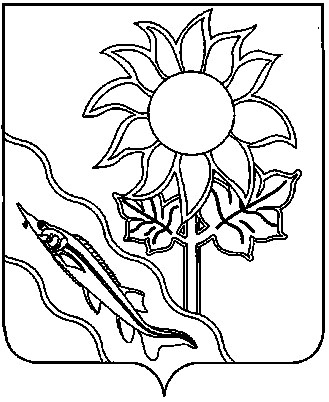 СОВЕТ МУНИЦИПАЛЬНОГО ОБРАЗОВАНИЯ ЕЙСКИЙ РАЙОНРЕШЕНИЕ   от 25 декабря 2020 года                                                                                                       №324                                                                               СОВЕТ МУНИЦИПАЛЬНОГО ОБРАЗОВАНИЯ ЕЙСКИЙ РАЙОНРЕШЕНИЕ   от 25 декабря 2020 года                                                                                                       №324                                                                               СОВЕТ МУНИЦИПАЛЬНОГО ОБРАЗОВАНИЯ ЕЙСКИЙ РАЙОНРЕШЕНИЕ   от 25 декабря 2020 года                                                                                                       №324                                                                               КодНаименование доходаСумма 1 00 00000 00 0000 000Налоговые и неналоговые доходы815080,5Налоговые доходы - всего689524,51 01 01012 02 0000 110Налог на прибыль организаций, зачисляемый в бюджеты субъектов РФ*14820,01 01 02000 01 0000 110Налог на доходы физических лиц*521932,01 03 02000 01 0000 110Акцизы по подакцизным товарам (продукции), производимым на территории Российской Федерации*1333,5в том числе:1 03 02230 01 0000 110
1 03 02240 01 0000 110
1 03 02250 01 0000 110
1 03 02260 01 0000 110Доходы от уплаты акцизов на нефте-продукты, подлежащие распределению  между бюджетами субъектов РФ и местными бюджетами с учетом установленных дифференцированных нормативов отчислений в местные бюджеты *1333,5 1 05 01000  00 0000 110Налог, взимаемый в связи с  применением упрощенной системы налогообложения*54153,01 05 02000 02 0000 110Единый налог на вмененный доход для отдельных видов деятельности*64000,01 05 03000 01 0000 110Единый сельскохозяйственный налог* 12930,01 05 04020 02 0000 110Налог, взимаемый в связи с приме-нением патентной системы нало-гообложения, зачисляемый в бюджеты муниципальных районов* 1330,01 06 02000 02 0000 110Налог  на имущество организаций4758,0108 00000 00 0000  000Государственная пошлина*14268,0Неналоговые доходы - всего125556,01 11 05010 00 0000 120Доходы, получаемые в виде арендной платы за земельные участки,  государственная собственность на которые не разграничена, а также средства  от продажи права на заключение договоров аренды указанных земельных участков*107816,51 11 05025 05 0000 120Доходы, получаемые в виде арендной платы, а также средства от продажи права на заключение договоров аренды за земли, находящиеся в собственности муниципальных районов (за исключением земельных участков муниципальных бюджетных и автономных учреждений)291,61 11 05075 05 0000 120Доходы от сдачи в аренду имущества, составляющего казну муниципальных районов  (за исключением земельных участков)2400,01 11 07015 05 0000 120Доходы от перечисления части прибыли, остающейся после уплаты налогов и иных обязательных платежей муниципальных унитарных предприятий, созданных муниципальными районами70,01 12 01000 01 0000 120Плата за негативное воздействие на окружающую среду*4726,71 13 00000 00 0000 000Доходы от оказания платных услуг и компенсации затрат государства*1472,21 14 02050 05 0000 410Доходы от реализации имущества, находящегося в собственности муниципальных районов (за исключением движимого имущества муниципальных бюджетных и автономных учреждений, а также имущества муниципальных унитарных предприятий, в том числе казенных), в части реализации основных средств по указанному имуществу*5000,01 14 06010 00 0000 430Доходы от продажи земельных участков, государственная собственность на которые не разграничена *3090,01 16 00000 00 0000 000Штрафы, санкции, возмещение ущерба *294,01 17 05050 05 0000 180Прочие неналоговые доходы бюджетов муниципальных районов395,02 00 00000 00 0000 000Безвозмездные поступления1583553,7202 00000 00 0000 000Безвозмездные поступления от других бюджетов бюджетной системы Российской Федерации1583775,12 02 10000 00 0000 150Дотации бюджетам бюджетной системы Российской Федерации*197922,32 02 20000 00 0000 150Субсидии бюджетам бюджетной системы Российской Федерации (межбюджетные субсидии)*199283,82 02 30000 00 0000 150Субвенции бюджетам бюджетной системы Российской Федерации *1163287,42 02 40000 00 0000 150Иные межбюджетные трансферты*23281,6в том числе:2 02 40014 05 0000 150Межбюджетные трансферты, передаваемые бюджетам муниципальных районов из бюджетов поселений на осуществление части полномочий по решению вопросов местного значения в соответствии с заключенными соглашениями3340,82 02 45303 05 0000 150Межбюджетные трансферты бюджетам муниципальных районов на ежемесячное денежное вознаграждение за классное руководство педагогическим работникам государственных и муниципальных общеобразовательных организаций13540,82 02 49999 05 0000 150Прочие межбюджетные трансферты, передаваемые бюджетам муниципальных районов6400,02 19 00000 00 0000 000Возврат остатков субсидий, субвенций и иных межбюджетных трансфертов, имеющих целевое назначение, прошлых лет-221,4в том числе:2 19 60010 05 0000 150Возврат прочих остатков субсидий, субвенций и иных межбюджетных трансфертов, имеющих целевое назначение, прошлых лет из бюджетов муниципальных районов-221,4Всего доходов2398634,2КодНаименование доходаСумма1232 00 00000 00 0000 000Безвозмездные поступления1 580 434,32 02 00000 00 0000 000Безвозмездные поступления от других бюджетов бюджетной системы Российской Федерации1 580 434,32 02 10000 00 0000 150Дотации бюджетам бюджетной системы Российской Федерации 197 922,32 02 15001 05 0000 150Дотации бюджетам муниципальных районов на выравнивание бюджетной обеспеченности из субъекта Российской Федерации155 132,42 02 15002 05 0000 150Дотации бюджетам муниципальных районов на поддержку мер по обеспечению сбалансированности бюджетов36 344,72 02 19999 05 0000 150Прочие дотации бюджетам муниципальных районов6 445,22 02 20000 00 0000 150Субсидии бюджетам бюджетной системы Российской Федерации (межбюджетные субсидии)199 283,82 02 20077 05 0000 150Субсидии бюджетам муниципальных районов на софинансирование капитальных вложений в объекты муниципальной собственности13 000,02 02 25169 05 0000 150Субсидии бюджетам муниципальных районов на обновление материально-технической базы для формирования у обучающихся современных технологических и гуманитарных навыков1 117,12 02 25304 05 0000 150Субсидии бюджетам муниципальных районов на организацию бесплатного горячего питания обучающихся, получающих начальное общее образование в государственных и муниципальных образовательных организациях23 178,82 02 29999 05 0000 150Прочие субсидии бюджетам муниципальных районов161 987,9в том числе:Субсидии на реализацию мероприятий государственной программы Краснодарского края "Развитие образования"11 974,9Субсидии на обеспечение условий для развития физической культуры и массового спорта в части оплаты труда инструкторов по спорту 758,1Субсидии на реализацию мероприятий по формированию и содержанию муниципальных архивов2 350,0Субсидии на капитальный ремонт и ремонт автомобильных дорог общего пользования местного значения2 853,0Субсидии на организацию библиотечного обслуживания населения, комплектование и обеспечение сохранности библиотечных фондов библиотек поселений, межпоселенческих библиотек и библиотек городского округа32,1Субсидии на финансовое обеспечение непредвиденных расходов по организации предоставления общедоступного и бесплатного дошкольного, начального общего, основного общего, среднего общего образования по основным общеобразовательным программам в муниципальных образовательных организациях, созданию условий для осуществления присмотра и ухода за детьми, содержания детей в муниципальных образовательных организациях на софинансирование мероприятий в части оснащения помещений муниципальных дошкольных образовательных и общеобразовательных организаций оборудованием для обеззараживания воздуха, предназначенным для работы в присутствии людей2 711,8Субсидии на софинансирование расходных обязательств по обеспечению готовности муниципальных образований к отопительному сезону 2020-2021 годов в рамках организации теплоснабжения населения на их территориях путем финансового обеспечения затрат теплоснабжающих организаций по погашению просроченной кредиторской задолженности, сложившейся на 1 августа 2020 года за потребленный газ133 800,0Субсидии на софинансирование расходного обязательства муниципального образования по оказанию единовременной материальной помощи гражданам РФ, пострадавшим в результате чрезвычайной ситуации на территории Красноармейского сельского поселения Ейского района 31 октября 2020 года1 269,0Субсидии на проведение неотложных аварийно-восстановительных работ, направленных на ликвидацию последствий чрезвычайной ситуации, произошедшей 31 октября 2020 года на территории Красноармейского сельского поселения Ейского района6 239,0202 30000 00 0000 150Субвенции бюджетам бюджетной системы Российской Федерации 1 163 287,42 02 30024 05 0000 150Субвенции бюджетам муниципальных районов на выполнение передаваемых полномочий субъектов Российской Федерации1 091 817,8в том числе:Субвенции на осуществление отдельных государственных полномочий по предоставлению социальной поддержки отдельным категориям работников муниципальных физкультурно-спортивных организаций отрасли «Физическая культура и спорт» и муниципальных организаций дополнительного образования, реализующих дополнительные общеобразовательные программы в области физической культуры и спорта, отрасли «Образование»541,7Субвенции на осуществление отдельных государственных полномочий по созданию и организации деятельности комиссий по делам несовершеннолетних и защите их прав3 458,0Субвенции на осуществление отдельных государственных полномочий  Краснодарского края по поддержке сельскохозяйственного производства 8 668,6Субвенции на осуществление отдельных государственных полномочий Краснодарского края по ведению учета граждан отдельных категорий в качестве нуждающихся в жилых помещениях и по формированию списка детей-сирот и детей, оставшихся без попечения родителей, лиц из числа детей-сирот и детей, оставшихся без попечения родителей, лиц, относившихся к категории детей-сирот и детей, оставшихся без попечения родителей, подлежащих обеспечению жилыми помещениями640,6Субвенции на осуществление государственных полномочий по финансовому обеспечению государственных гарантий реализации прав на получение общедоступного и бесплатного образования в муниципальных дошкольных и общеобразовательных организациях 976 131,8Субвенции на осуществление отдельных государственных полномочий Краснодарского края по организации оздоровления и отдыха детей640,8Субвенции на осуществление отдельных государственных полномочий по организации и осуществлению деятельности по опеке и попечительству в отношении несовершеннолетних8 514,0Субвенции на осуществление отдельных государственных полномочий по оплате проезда детей-сирот и детей, оставшихся без попечения родителей, находящихся под опекой (попечительством), включая предварительную опеку (попечительство), переданных на воспитание в приемную семью или на патронатное воспитание, к месту лечения и обратно49,0Субвенции на осуществление отдельных государственных полномочий по предоставлению мер социальной поддержки в виде компенсации расходов на оплату жилых помещений, отопления и освещения педагогическим работникам муниципальных образовательных организаций, проживающим и работающим в сельских населённых пунктах, рабочих поселках (поселках городского типа) на территории Краснодарского края12 104,7Субвенции на осуществление отдельных государственных полномочий Краснодарского края на выплату единовременного пособия на ремонт жилых помещений, принадлежащих детям-сиротам и детям, оставшимся без попечения родителей, и лицам из их числа на праве собственности, по окончании пребывания в образовательных и иных организациях, в том числе в организациях социального обслуживания граждан, приемных семьях, семьях опекунов (попечителей), а также по окончании службы в Вооруженных Силах Российской Федерации или по возвращении из учреждений, исполняющих наказание в виде лишения свободы, при их возвращении в указанные жилые помещения66,0Субвенции на осуществление отдельных государственных полномочий по выплате ежемесячных денежных средств на содержание детей, нуждающихся в особой заботе государства,  переданных на патронатное воспитание118,5Субвенции на осуществление отдельных государственных полномочий по выплате ежемесячного вознаграждения, причитающегося патронатным воспитателям за оказание услуг по осуществлению патронатного воспитания и постинтернатного сопровождения165,1Субвенции на осуществление отдельных государственных полномочий по выплате единовременного пособия детям-сиротам и детям, оставшимся без попечения родителей, и лицам из их числа на государственную регистрацию права собственности (права пожизненного наследуемого владения), в том числе на оплату услуг, необходимых для ее осуществления, за исключением жилых помещений, приобретенных за счет средств краевого бюджета15,6Субвенции на осуществление государственных полномочий Краснодарского края в области обращения с животными, предусмотренных законодательством в области обращения с животными, в том числе организации мероприятий при осуществлении деятельности по обращению с животными без владельцев на территории муниципальных образований Краснодарского края974,6Субвенции на осуществление отдельных государственных полномочий по выявлению обстоятельств, свидетельствующих о необходимости оказания детям-сиротам и детям, оставшимся без попечения родителей, лицам из числа детей-сирот и детей, оставшихся без попечения родителей, содействия в преодолении трудной жизненной ситуации, и осуществлению контроля за использованием детьми-сиротами и детьми, оставшимися без попечения родителей, лицами из числа детей-сирот и детей, оставшихся без попечения родителей, предоставленных им жилых помещений специализированного жилищного фонда879,2Субвенции на осуществление отдельных государственных полномочий по обеспечению льготным питанием учащихся из многодетных семей в муниципальных общеобразовательных организациях545,4Субвенции на осуществление отдельных государственных полномочий Краснодарского края по формированию и утверждению списков граждан, лишившихся жилого помещения в результате чрезвычайных ситуаций66,0Субвенции на осуществление отдельных государственных полномочий Краснодарского края по формированию и утверждению списков граждан Российской Федерации, пострадавших в результате чрезвычайных ситуаций регионального и межмуниципального характера на территории Краснодарского края, и членов семей граждан Российской Федерации, погибших (умерших) в результате этих чрезвычайных ситуаций66,0Субвенции на осуществление отдельных государственных полномочий по материально-техническому обеспечению пунктов проведения экзаменов для государственной итоговой аттестации по образовательным программам основного общего и среднего общего образования и выплате педагогическим работникам, участвующим в проведении государственной итоговой аттестации по образовательным программам основного общего и среднего общего образования, компенсации за работу по подготовке и проведению указанной государственной итоговой аттестации 8 722,5Субвенции на осуществление отдельных государственных полномочий по строительству и реконструкции объектов здравоохранения, включая проектно-изыскательские работы, необходимых для организации оказания медицинской помощи в соответствии с территориальной программой государственных гарантий бесплатного оказания гражданам медицинской помощи в Краснодарском крае23 318,1Субвенции на осуществление отдельных государственных полномочий по обеспечению жилыми помещениями детей-сирот и детей, оставшихся без попечения родителей, лиц из числа детей-сирот и детей, оставшихся без попечения родителей, в соответствии с Законом Краснодарского края "Об обеспечении дополнительных гарантий прав на имущество и жилое помещение детей-сирот и детей, оставшихся без попечения родителей, в Краснодарском крае"44 850,4Субвенции на осуществление отдельных государственных полномочий Краснодарского края по осуществлению регионального государственного жилищного надзора и лицензионного контроля1 281,22 02 30027 05 0000 150Субвенции бюджетам муниципальных районов на содержание ребенка в семье опекуна и приемной семье, а также вознаграждение, причитающееся приемному родителю54 556,9в том числе:Субвенции на осуществление отдельных государственных полномочий по выплате ежемесячных денежных средств на содержание детей-сирот и детей, оставшихся без попечения родителей, находящихся под опекой (попечительством), включая предварительную опеку (попечительство), переданных на воспитание в приемную семью29 665,8Субвенции на осуществление отдельных государственных полномочий по выплате ежемесячного вознаграждения, причитающегося приемным родителям за оказание услуг по воспитанию приемных детей24 891,12 02 30029 05 0000 150Субвенции бюджетам муниципальных районов на компенсацию части платы, взимаемой с родителей (законных представителей) за присмотр и уход за детьми, посещающими образовательные организации, реализующие образовательные программы дошкольного образования7 618,22 02 35082 05 0000 150Субвенции бюджетам муниципальных районов на предоставление жилых помещений детям-сиротам и детям, оставшимся без попечения родителей, лицам из их числа по договорам найма специализированных жилых помещений9 268,62 02 35120 05 0000 150Субвенции бюджетам муниципальных районов на осуществление полномочий по составлению (изменению) списков кандидатов в присяжные заседатели федеральных судов общей юрисдикции в Российской Федерации25,92 02 40000 00 0000 150Иные межбюджетные трансферты19 940,82 02 45303 05 0000 150Межбюджетные трансферты бюджетам муниципальных районов на ежемесячное денежное вознаграждение за классное руководство педагогическим работникам государственных и муниципальных общеобразовательных организаций13 540,82 02 49999 05 0000 150Прочие межбюджетные трансферты, передаваемые бюджетам муниципальных районов6 400,0№
п/пНаименованиеЦСРВРСумма№
п/пНаименованиеЦСРВРСумма123333451Муниципальная программа "Развитие здравоохранения в Ейском районе"010000000023 318,1Профилактика заболеваний и формирование здорового образа жизни. Развитие первичной медико-санитарной помощи011000000023 318,1Укрепление материально-технической базы объектов здравоохранения011010000023 318,1Осуществление отдельных государственных полномочий по строительству зданий, включая проектно-изыскательские работы, для размещения фельдшерско-акушерских пунктов, фельдшерских пунктов, врачебных амбулаторий и офисов врача общей практики, а также строительство иных объектов здравоохранения, начатое до 1 января 2019 года, необходимых для организации оказания медицинской помощи в соответствии с территориальной программой государственных гарантий бесплатного оказания гражданам медицинской помощи в Краснодарском крае011016096023 318,1Капитальные вложения в объекты государственной (муниципальной) собственности011016096040023 318,12Муниципальная программа "Развитие образования в Ейском районе"02000000001 491 393,2Развитие дошкольного, общего и дополнительного образования детей02100000001 431 207,3Повышение качества предоставления муниципальных услуг в сфере дошкольного образования0210100000651 983,4Расходы на обеспечение деятельности (оказание услуг) муниципальных учреждений0210100590174 657,4Предоставление субсидий бюджетным, автономным учреждениям и иным некоммерческим организациям0210100590600174 657,4Осуществление отдельных государственных полномочий по обеспечению выплаты компенсации части родительской платы за присмотр и уход за детьми, посещающими образовательные организации, реализующие образовательную программу дошкольного образования02101607107 618,2Закупка товаров, работ и услуг для обеспечения государственных (муниципальных) нужд021016071020075,0Социальное обеспечение и иные выплаты населению02101607103007 543,2Осуществление государственных полномочий по финансовому    обеспечению государственных гарантий реализации прав на получение общедоступного и бесплатного образования в муниципальных дошкольных и общеобразовательных организациях0210160860469 707,8Предоставление субсидий бюджетным, автономным учреждениям и иным некоммерческим организациям0210160860600469 707,8Обеспечение общеобразовательными организациями улучшения качества  муниципальных услуг0210200000632 136,3Расходы на обеспечение деятельности (оказание услуг) муниципальных учреждений021020059093 123,1Предоставление субсидий бюджетным, автономным учреждениям и иным некоммерческим организациям021020059060093 123,1Реализация мероприятий муниципальной программы0210210000622,4Предоставление субсидий бюджетным, автономным учреждениям и иным некоммерческим организациям0210210000600622,4Частичная компенсация удорожания стоимости питания учащихся общеобразовательных организаций02102110707 351,4Предоставление субсидий бюджетным, автономным учреждениям и иным некоммерческим организациям02102110706007 351,4Компенсация расходов родителей (законных представителей) за питание обучающихся с ограниченными возможностями здоровья, осваивающих образовательные программы начального общего, основного общего и среднего общего образования на дому0210240130192,0Закупка товаров, работ и услуг для обеспечения государственных (муниципальных) нужд02102401302002,9Социальное обеспечение и иные выплаты населению0210240130300189,1Ежемесячное денежное вознаграждение за классное руководство педагогическим работникам государственных и муниципальных общеобразовательных организаций021025303013 540,8Предоставление субсидий бюджетным, автономным учреждениям и иным некоммерческим организациям021025303060013 540,8Осуществление государственных полномочий по финансовому    обеспечению государственных гарантий реализации прав на получение общедоступного и бесплатного образования в муниципальных дошкольных и общеобразовательных организациях0210260860492 102,9Предоставление субсидий бюджетным, автономным учреждениям и иным некоммерческим организациям0210260860600492 102,9Осуществление отдельных государственных полномочий по обеспечению льготным питанием учащихся из многодетных семей в муниципальных общеобразовательных организациях0210262370545,4Предоставление субсидий бюджетным, автономным учреждениям и иным некоммерческим организациям0210262370600545,4Организация бесплатного горячего питания обучающихся, получающих начальное общее образование в государственных и муниципальных организациях02102L304024 658,3Предоставление субсидий бюджетным, автономным учреждениям и иным некоммерческим организациям02102L304060024 658,3Развитие системы дополнительного образования021030000092 285,7Расходы на обеспечение деятельности (оказание услуг) муниципальных учреждений021030059092 285,7Расходы на выплаты персоналу в целях обеспечения выполнения функций государственными (муниципальными) органами, казенными учреждениями, органами управления государственными внебюджетными фондами021030059010052 281,2Закупка товаров, работ и услуг для обеспечения государственных (муниципальных) нужд02103005902002 593,5Социальное обеспечение и иные выплаты населению021030059030021,9Предоставление субсидий бюджетным, автономным учреждениям и иным некоммерческим организациям021030059060037 344,6Иные бюджетные ассигнования021030059080044,5Развитие сети образовательных учреждений, их инфраструктуры и учебно-материальной базы021040000024 971,5Реализация мероприятий государственной программы Краснодарского края "Развитие образования"02104S06005 245,6Предоставление субсидий бюджетным, автономным учреждениям и иным некоммерческим организациям02104S06006005 245,6Приобретение муниципальными учреждениями движимого имущества0210409010216,8Предоставление субсидий бюджетным, автономным учреждениям и иным некоммерческим организациям0210409010600216,8Осуществление муниципальными учреждениями капитального ремонта02104090201 992,7Предоставление субсидий бюджетным, автономным учреждениям и иным некоммерческим организациям02104090206001 992,7Реализация мероприятий муниципальной программы02104100002 447,2Капитальные вложения в объекты государственной (муниципальной) собственности021041000040040,0Предоставление субсидий бюджетным, автономным учреждениям и иным некоммерческим организациям02104100006002 407,2Мероприятия праздничных дней и памятных дат, участие в конкурсах0210410030300,0Предоставление субсидий бюджетным, автономным учреждениям и иным некоммерческим организациям0210410030600300,0Строительство общеобразовательной организации со столовой и пищеблоком в поселке Краснофлотский02104120905 157,4Капитальные вложения в объекты государственной (муниципальной) собственности02104120904005 157,4Дополнительная помощь местным бюджетам для решения социально значимых вопросов местного значения02104629805 900,0Закупка товаров, работ и услуг для обеспечения государственных (муниципальных) нужд0210462980200300,0Предоставление субсидий бюджетным, автономным учреждениям и иным некоммерческим организациям02104629806005 600,0Средства резервного фонда администрации Краснодарского края(софинансирование мероприятий в части оснащения помещений муниципальных дошкольных образовательных и общеобразовательных организаций оборудованием для обеззараживания воздуха, предназначенным для работы в присутствии людей)02104S24003 711,8Предоставление субсидий бюджетным, автономным учреждениям и иным некоммерческим организациям02104S24006003 711,8Создание механизмов мотивации педагогов к повышению качества работы и непрерывному профессиональному развитию0210500000200,0Мероприятия праздничных дней и памятных дат, участие в конкурсах0210510030200,0Закупка товаров, работ и услуг для обеспечения государственных (муниципальных) нужд0210510030200200,0Создание условий для введения новых государственных образовательных стандартов02106000008 593,6Осуществление отдельных государственных полномочий по материально-техническому обеспечению пунктов проведения экзаменов для государственной итоговой аттестации по образовательным программам основного общего и среднего общего образования и выплате педагогическим работникам, участвующим в проведении указанной государственной итоговой аттестации, компенсации за работу по подготовке и проведению государственной итоговой аттестации по образовательным программам основного общего и среднего общего образования02106625008 593,6Предоставление субсидий бюджетным, автономным учреждениям и иным некоммерческим организациям02106625006008 593,6Обеспечение системы образования Ейского района высококвалифицированными кадрами, повышение их профессионального уровня021070000012 019,6Осуществление отдельных государственных полномочий по предоставлению социальной поддержки отдельным категориям работников муниципальных физкультурно-спортивных организаций отрасли «Физическая культура и спорт» и муниципальных организаций дополнительного образования, реализующих дополнительные общеобразовательные программы в области физической культуры и спорта, отрасли «Образование»0210760740109,4Социальное обеспечение и иные выплаты населению0210760740300109,4Осуществление отдельных государственных полномочий по предоставлению мер социальной поддержки в виде компенсации расходов на оплату жилых помещений, отопления и освещения педагогическим работникам муниципальных образовательных организаций, проживающим и работающим в сельских населенных пунктах, рабочих поселках (поселках городского типа) на территории Краснодарского края021076082011 910,2Расходы на выплаты персоналу в целях обеспечения выполнения функций государственными (муниципальными) органами, казенными учреждениями, органами управления государственными внебюджетными фондами0210760820100759,9Социальное обеспечение и иные выплаты населению021076082030014,4Предоставление субсидий бюджетным, автономным учреждениям и иным некоммерческим организациям021076082060011 135,9Федеральный проект "Современная школа"021E19 017,2Создание (обновление) материально-технической базы для реализации основных и дополнительных общеобразовательных программ цифрового и гуманитарного профилей в общеобразовательных организациях, расположенных в сельской местности и малых городах021E1516901 188,5Предоставление субсидий бюджетным, автономным учреждениям и иным некоммерческим организациям021E1516906001 188,5Создание (обновление) материально-технической базы для реализации основных и дополнительных общеобразовательных программ цифрового и гуманитарного профилей в общеобразовательных организациях, расположенных в сельской местности и малых городах021E1S16907 828,7Предоставление субсидий бюджетным, автономным учреждениям и иным некоммерческим организациям021E1S16906007 828,7Отдельные мероприятия муниципальной программы022000000060 185,9Обеспечение высокого качества управления процессом развития образования022010000013 172,1Расходы на обеспечение функций органов местного самоуправления022010019013 172,1Расходы на выплаты персоналу в целях обеспечения выполнения функций государственными (муниципальными) органами, казенными учреждениями, органами управления государственными внебюджетными фондами022010019010012 672,8Закупка товаров, работ и услуг для обеспечения государственных (муниципальных) нужд0220100190200499,3Обеспечение информационно-аналитического и методического управления системой образования детей022020000011 481,6Расходы на обеспечение деятельности (оказание услуг) муниципальных учреждений022020059011 481,6Расходы на выплаты персоналу в целях обеспечения выполнения функций государственными (муниципальными) органами, казенными учреждениями, органами управления государственными внебюджетными фондами022020059010010 626,2Закупка товаров, работ и услуг для обеспечения государственных (муниципальных) нужд0220200590200852,5Иные бюджетные ассигнования02202005908002,9Организация бухгалтерского учета финансово-хозяйственной деятельности муниципальных учреждений022030000035 532,2Расходы на обеспечение деятельности (оказание услуг) муниципальных учреждений022030059021 082,2Расходы на выплаты персоналу в целях обеспечения выполнения функций государственными (муниципальными) органами, казенными учреждениями, органами управления государственными внебюджетными фондами022030059010018 678,6Закупка товаров, работ и услуг для обеспечения государственных (муниципальных) нужд02203005902002 351,8Иные бюджетные ассигнования022030059080051,8Осуществление государственных полномочий по финансовому    обеспечению государственных гарантий реализации прав на получение общедоступного и бесплатного образования в муниципальных дошкольных и общеобразовательных организациях022036086014 321,1Расходы на выплаты персоналу в целях обеспечения выполнения функций государственными (муниципальными) органами, казенными учреждениями, органами управления государственными внебюджетными фондами022036086010013 658,7Закупка товаров, работ и услуг для обеспечения государственных (муниципальных) нужд0220360860200662,4Осуществление отдельных государственных полномочий по материально-техническому обеспечению пунктов проведения экзаменов для государственной итоговой аттестации по образовательным программам основного общего и среднего общего образования и выплате педагогическим работникам, участвующим в проведении указанной государственной итоговой аттестации, компенсации за работу по подготовке и проведению государственной итоговой аттестации по образовательным программам основного общего и среднего общего образования0220362500128,9Закупка товаров, работ и услуг для обеспечения государственных (муниципальных) нужд0220362500200128,93Муниципальная программа "Социальная поддержка граждан в Ейском районе"030000000068 623,6Отдельные мероприятия муниципальной программы031000000068 623,6Обеспечение дополнительных гарантий по социальной поддержке детей-сирот и детей, оставшихся без попечения родителей031010000063 995,3Осуществление отдельных государственных полномочий по выплате ежемесячных денежных средств на содержание детей-сирот и детей, оставшихся без попечения родителей, находящихся под опекой (попечительством), включая предварительную опеку (попечительство), переданных на воспитание в приемную семью031016067029 665,8Закупка товаров, работ и услуг для обеспечения государственных (муниципальных) нужд0310160670200444,3Социальное обеспечение и иные выплаты населению031016067030029 221,5Осуществление отдельных государственных полномочий по  выплате ежемесячного вознаграждения, причитающегося приемным родителям за оказание услуг по воспитанию приемных детей031016068024 891,1Закупка товаров, работ и услуг для обеспечения государственных (муниципальных) нужд0310160680200252,2Социальное обеспечение и иные выплаты населению031016068030024 638,9Осуществление отдельных государственных полномочий по выплате ежемесячных денежных средств на содержание детей, нуждающихся в особой заботе государства, переданных на патронатное воспитание0310160720118,5Закупка товаров, работ и услуг для обеспечения государственных (муниципальных) нужд03101607202001,8Социальное обеспечение и иные выплаты населению0310160720300116,7Осуществление отдельных государственных полномочий по выплате ежемесячного вознаграждения, причитающегося патронатным воспитателям за оказание услуг по осуществлению патронатного воспитания и постинтернатного сопровождения0310160730165,1Закупка товаров, работ и услуг для обеспечения государственных (муниципальных) нужд03101607302001,7Социальное обеспечение и иные выплаты населению0310160730300163,4Осуществление отдельных государственных полномочий по организации и осуществлению деятельности по опеке и попечительству в отношении несовершеннолетних03101608808 514,0Расходы на выплаты персоналу в целях обеспечения выполнения функций государственными (муниципальными) органами, казенными учреждениями, органами управления государственными внебюджетными фондами03101608801007 530,0Закупка товаров, работ и услуг для обеспечения государственных (муниципальных) нужд0310160880200984,0Осуществление отдельных государственных полномочий Краснодарского края по организации и обеспечению отдыха и оздоровления детей (за исключением организации отдыха детей в каникулярное время)0310160900640,8Расходы на выплаты персоналу в целях обеспечения выполнения функций государственными (муниципальными) органами, казенными учреждениями, органами управления государственными внебюджетными фондами0310160900100558,8Закупка товаров, работ и услуг для обеспечения государственных (муниципальных) нужд031016090020082,0Дополнительное материальное обеспечение к трудовой пенсии за выслугу лет лицам, замещавшим муниципальные должности и должности муниципальной службы03102000004 628,3Решение Совета муниципального образования Ейский район от 25 февраля 2011 года № 482 "О дополнительном материальном обеспечении в муниципальном образовании Ейский район"03102400104 628,3Социальное обеспечение и иные выплаты населению03102400103004 628,34Муниципальная программа "Дети Ейского района"050000000058 914,0Одаренные дети051000000068,2Обеспечение условий для выявления и развития талантливых детей в Ейском районе051010000068,2Реализация мероприятий муниципальной программы051011000068,2Расходы на выплаты персоналу в целях обеспечения выполнения функций государственными (муниципальными) органами, казенными учреждениями, органами управления государственными внебюджетными фондами051011000010040,2Закупка товаров, работ и услуг для обеспечения государственных (муниципальных) нужд051011000020028,0Организация оздоровления, отдыха и занятости детей0520000000308,0Совершенствование системы организации детского оздоровительного отдыха в Ейском районе0520100000308,0Реализация мероприятий муниципальной программы0520110000259,0Закупка товаров, работ и услуг для обеспечения государственных (муниципальных) нужд0520110000200259,0Осуществление отдельных государственных полномочий по оплате проезда детей-сирот и детей, оставшихся без попечения родителей, находящихся под опекой (попечительством), включая предварительную опеку (попечительство), переданных на воспитание в приемную семью или на патронатное воспитание, к месту лечения и обратно052016084049,0Закупка товаров, работ и услуг для обеспечения государственных (муниципальных) нужд052016084020049,0Профилактика безнадзорности и правонарушений несовершеннолетних05300000003 458,0Привлечение детей, находящихся в трудной жизненной ситуации, к участию в общественной жизни, развитие их творческих способностей05301000003 458,0Осуществление отдельных государственных полномочий по созданию и организации деятельности комиссий по делам несовершеннолетних и защите их прав05301608903 458,0Расходы на выплаты персоналу в целях обеспечения выполнения функций государственными (муниципальными) органами, казенными учреждениями, органами управления государственными внебюджетными фондами05301608901002 990,0Закупка товаров, работ и услуг для обеспечения государственных (муниципальных) нужд0530160890200468,0Дети-сироты054000000055 079,8Создание специализированного жилищного фонда для детей-сирот и детей, оставшихся без попечения родителей, а также лиц из их числа054010000055 079,8Осуществление отдельных государственных полномочий по выплате единовременного пособия детям-сиротам и детям, оставшимся без попечения родителей, и лицам из их числа на государственную регистрацию права собственности (права пожизненного наследуемого владения), в том числе на оплату услуг, необходимых для ее осуществления, за исключением жилых помещений, приобретенных за счет средств краевого бюджета054016058015,6Социальное обеспечение и иные выплаты населению054016058030015,6Осуществление отдельных государственных полномочий Краснодарского края на выплату единовременного пособия на ремонт жилых помещений, принадлежащих детям-сиротам и детям, оставшимся без попечения родителей, и лицам из их числа на праве собственности, по окончании пребывания в образовательных и иных организациях, в том числе в организациях социального обслуживания граждан, приемных семьях, семьях опекунов (попечителей), а также по окончании службы в Вооруженных Силах Российской Федерации или по возвращении из учреждений, исполняющих наказание в виде лишения свободы, при их возвращении в указанные жилые помещения054016102066,0Социальное обеспечение и иные выплаты населению054016102030066,0Осуществление отдельных государственных полномочий по выявлению обстоятельств, свидетельствующих о необходимости оказания детям-сиротам и детям, оставшимся без попечения родителей, лицам из числа детей-сирот и детей, оставшихся без попечения родителей, содействия в преодолении трудной жизненной ситуации, и осуществлению контроля за использованием детьми-сиротами и детьми, оставшимися без попечения родителей, лицами из числа детей-сирот и детей, оставшихся без попечения родителей, предоставленных им жилых помещений специализированного жилищного фонда0540162340879,2Расходы на выплаты персоналу в целях обеспечения выполнения функций государственными (муниципальными) органами, казенными учреждениями, органами управления государственными внебюджетными фондами0540162340100715,2Закупка товаров, работ и услуг для обеспечения государственных (муниципальных) нужд0540162340200164,0Осуществление отдельных государственных полномочий по предоставлению жилых помещений детям-сиротам и детям, оставшимся без попечения родителей,  лицам из их числа по договорам найма специализированных жилых помещений05401R08209 268,6Капитальные вложения в объекты государственной (муниципальной) собственности05401R08204009 268,6Осуществление отдельных государственных полномочий по предоставлению жилых помещений детям-сиротам и детям, оставшимся без попечения родителей,  лицам из их числа по договорам найма специализированных жилых помещений05401С082044 850,4Закупка товаров, работ и услуг для обеспечения государственных (муниципальных) нужд05401С082020052,2Капитальные вложения в объекты государственной (муниципальной) собственности05401С082040044 798,25Муниципальная программа "Комплексное и устойчивое развитие Ейского района в сфере строительства и архитектуры"06000000007 395,5Отдельные мероприятия муниципальной программы06100000007 395,5Обеспечение устойчивого территориального развития Ейского района06101000007 395,5Расходы на обеспечение функций органов местного самоуправления06101001905 395,5Расходы на выплаты персоналу в целях обеспечения выполнения функций государственными (муниципальными) органами, казенными учреждениями, органами управления государственными внебюджетными фондами06101001901004 810,7Закупка товаров, работ и услуг для обеспечения государственных (муниципальных) нужд0610100190200362,6Иные бюджетные ассигнования0610100190800222,2Реализация мероприятий муниципальной программы06101100002 000,0Закупка товаров, работ и услуг для обеспечения государственных (муниципальных) нужд06101100002002 000,06Муниципальная программа "Инвестиционное развитие Ейского района"0700000000264,0Отдельные мероприятия муниципальной программы0710000000264,0Повышение инвестиционной привлекательности муниципального образования Ейский район0710100000264,0Реализация мероприятий муниципальной программы0710110000264,0Расходы на выплаты персоналу в целях обеспечения выполнения функций государственными (муниципальными) органами, казенными учреждениями, органами управления государственными внебюджетными фондами07101100001001,4Закупка товаров, работ и услуг для обеспечения государственных (муниципальных) нужд0710110000200262,67Муниципальная программа поддержки малого и среднего предпринимательства в Ейском районе0800000000213,0Отдельные мероприятия муниципальной программы0810000000213,0Создание условий для развития малого и среднего предпринимательства в Ейском районе0810100000213,0Реализация мероприятий муниципальной программы0810110000213,0Закупка товаров, работ и услуг для обеспечения государственных (муниципальных) нужд0810110000200213,08Муниципальная программа "Обеспечение безопасности населения Ейского района"090000000045 915,8Мероприятия по защите населения и территории от чрезвычайных ситуаций природного и техногенного характера, гражданской обороне091000000040 696,1Предупреждение и ликвидация последствий чрезвычайных ситуаций на территории Ейского района09101000006 432,2Средства резервного фонда администрации Краснодарского края (проведение неотложных аварийно-восстановительных работ, направленных на ликвидацию последствий чрезвычайной ситуации, произошедшей 31 октября 2020 года на территории Красноармейского сельского поселения Ейского района)09101S24006 432,2Предоставление субсидий бюджетным, автономным учреждениям и иным некоммерческим организациям09101S24006006 432,2Обеспечение безопасности населения091030000034 263,9Расходы на обеспечение деятельности (оказание услуг) муниципальных учреждений091030059034 263,9Расходы на выплаты персоналу в целях обеспечения выполнения функций государственными (муниципальными) органами, казенными учреждениями, органами управления государственными внебюджетными фондами091030059010030 235,4Закупка товаров, работ и услуг для обеспечения государственных (муниципальных) нужд09103005902004 000,5Иные бюджетные ассигнования091030059080028,0Построение (развитие) аппаратно-программного комплекса "Безопасный город"0920000000350,0Система комплексного обеспечения безопасности жизнедеятельности Ейского района0920100000350,0Реализация мероприятий муниципальной программы0920110000350,0Закупка товаров, работ и услуг для обеспечения государственных (муниципальных) нужд0920110000200350,0Обеспечение комплексной безопасности образовательных учреждений09300000004 869,7Проведение мероприятий по пожарной безопасности, предупреждению и ликвидации последствий чрезвычайных ситуаций09301000004 869,7Реализация мероприятий муниципальной программы09301100004 869,7Закупка товаров, работ и услуг для обеспечения государственных (муниципальных) нужд093011000020057,1Предоставление субсидий бюджетным, автономным учреждениям и иным некоммерческим организациям09301100006004 812,69Муниципальная программа "Развитие культуры в Ейском районе"1000000000168 625,4Совершенствование деятельности муниципальных учреждений культуры 101000000086 931,3Повышение качества и доступности муниципальных услуг. Создание условий для сохранения традиционной народной культуры101010000086 931,3Расходы на обеспечение функций органов местного самоуправления10101001903 062,8Расходы на выплаты персоналу в целях обеспечения выполнения функций государственными (муниципальными) органами, казенными учреждениями, органами управления государственными внебюджетными фондами10101001901002 935,3Закупка товаров, работ и услуг для обеспечения государственных (муниципальных) нужд1010100190200126,5Иные бюджетные ассигнования10101001908001,0Расходы на обеспечение деятельности (оказание услуг) муниципальных учреждений101010059082 615,9Расходы на выплаты персоналу в целях обеспечения выполнения функций государственными (муниципальными) органами, казенными учреждениями, органами управления государственными внебюджетными фондами101010059010037 832,3Закупка товаров, работ и услуг для обеспечения государственных (муниципальных) нужд10101005902003 802,0Предоставление субсидий бюджетным, автономным учреждениям и иным некоммерческим организациям101010059060040 961,9Иные бюджетные ассигнования101010059080019,7Компенсация расходов на оплату жилых помещений, отопления и освещения работникам муниципальных учреждений, проживающим и работающим в сельской местности1010110020325,0Расходы на выплаты персоналу в целях обеспечения выполнения функций государственными (муниципальными) органами, казенными учреждениями, органами управления государственными внебюджетными фондами1010110020100257,1Социальное обеспечение и иные выплаты населению101011002030037,9Предоставление субсидий бюджетным, автономным учреждениям и иным некоммерческим организациям101011002060030,0Мероприятия праздничных дней и памятных дат, участие в конкурсах1010110030891,1Предоставление субсидий бюджетным, автономным учреждениям и иным некоммерческим организациям1010110030600891,1Организация библиотечного обслуживания населения, комплектование и обеспечение сохранности библиотечных фондов библиотек поселений, межпоселенческих библиотек и библиотек городского округа10101S296036,5Закупка товаров, работ и услуг для обеспечения государственных (муниципальных) нужд10101S296020036,5Совершенствование деятельности образовательных учреждений102000000073 938,4Совершенствование деятельности образовательных учреждений по предоставлению муниципальных услуг102010000073 938,4Расходы на обеспечение деятельности (оказание услуг) муниципальных учреждений102010059073 743,9Предоставление субсидий бюджетным, автономным учреждениям и иным некоммерческим организациям102010059060073 743,9Осуществление отдельных государственных полномочий по предоставлению мер социальной поддержки в виде компенсации расходов на оплату жилых помещений, отопления и освещения педагогическим работникам муниципальных образовательных организаций, проживающим и работающим в сельских населенных пунктах, рабочих поселках (поселках городского типа) на территории Краснодарского края1020160820194,5Предоставление субсидий бюджетным, автономным учреждениям и иным некоммерческим организациям1020160820600194,5Отдельные мероприятия муниципальной программы10300000007 755,7Формирование и содержание муниципальных архивных фондов10301000007 755,7Расходы на обеспечение деятельности (оказание услуг) муниципальных учреждений10301005905 255,7Расходы на выплаты персоналу в целях обеспечения выполнения функций государственными (муниципальными) органами, казенными учреждениями, органами управления государственными внебюджетными фондами10301005901004 283,8Закупка товаров, работ и услуг для обеспечения государственных (муниципальных) нужд1030100590200971,9Мероприятия по формированию и содержанию муниципальных архивов10301S06102 500,0Закупка товаров, работ и услуг для обеспечения государственных (муниципальных) нужд10301S06102002 500,010Муниципальная программа "Развитие санаторно-курортного и туристского комплекса в Ейском районе"1100000000187,3Отдельные мероприятия муниципальной программы1110000000187,3Продвижение санаторно-курортных и туристских возможностей Ейского района1110100000187,3Реализация мероприятий муниципальной программы1110110000187,3Иные бюджетные ассигнования1110110000800187,311Муниципальная программа "Развитие физической культуры и спорта в Ейском районе"1200000000146 277,7Развитие физической культуры и массового спорта121000000018 393,8Создание условий для систематических занятий физической культурой и спортом121010000018 393,8Реализация мероприятий муниципальной программы12101100003 274,0Капитальные вложения в объекты государственной (муниципальной) собственности12101100004003 274,0Организация и проведение физкультурно-оздоровительных и спортивных мероприятий 12 10116010490,0Расходы на выплаты персоналу в целях обеспечения выполнения функций государственными (муниципальными) органами, казенными учреждениями, органами управления государственными внебюджетными фондами12 10116010100300,0Закупка товаров, работ и услуг для обеспечения государственных (муниципальных) нужд12 10116010200190,0Организация и проведение физкультурно-оздоровительных и спортивных мероприятий12 10126010800,0Расходы на выплаты персоналу в целях обеспечения выполнения функций государственными (муниципальными) органами, казенными учреждениями, органами управления государственными внебюджетными фондами12 10126010100650,0Закупка товаров, работ и услуг для обеспечения государственных (муниципальных) нужд12 10126010200150,0Строительство малобюджетных спортивных залов шаговой доступности12101S262013 829,8Капитальные вложения в объекты государственной (муниципальной) собственности12101S262040013 829,8Развитие спорта высших достижений и системы подготовки спортивного резерва1220000000127 883,9Создание условий для подготовки спортсменов высокого класса и спортивного резерва1220100000127 883,9Расходы на обеспечение функций органов местного самоуправления12201001903 829,9Расходы на выплаты персоналу в целях обеспечения выполнения функций государственными (муниципальными) органами, казенными учреждениями, органами управления государственными внебюджетными фондами12201001901003 550,0Закупка товаров, работ и услуг для обеспечения государственных (муниципальных) нужд1220100190200276,9Иные бюджетные ассигнования12201001908003,0Расходы на обеспечение деятельности (оказание услуг) муниципальных учреждений1220100590122 260,2Расходы на выплаты персоналу в целях обеспечения выполнения функций государственными (муниципальными) органами, казенными учреждениями, органами управления государственными внебюджетными фондами122010059010028 851,5Закупка товаров, работ и услуг для обеспечения государственных (муниципальных) нужд12201005902004 025,4Предоставление субсидий бюджетным, автономным учреждениям и иным некоммерческим организациям122010059060087 528,1Иные бюджетные ассигнования12201005908001 855,2Осуществление отдельных государственных полномочий по предоставлению социальной поддержки отдельным категориям работников муниципальных физкультурно-спортивных организаций отрасли «Физическая культура и спорт» и муниципальных организаций дополнительного образования, реализующих дополнительные общеобразовательные программы в области физической культуры и спорта, отрасли «Образование»1220160740432,3Социальное обеспечение и иные выплаты населению1220160740300218,8Предоставление субсидий бюджетным, автономным учреждениям и иным некоммерческим организациям1220160740600213,5Дополнительная помощь местным бюджетам для решения социально значимых вопросов местного значения1220162980500,0Предоставление субсидий бюджетным, автономным учреждениям и иным некоммерческим организациям1220162980600500,0Обеспечение условий для развития физической культуры и массового спорта в части оплаты труда инструкторов по спорту 12201S2820861,5Предоставление субсидий бюджетным, автономным учреждениям и иным некоммерческим организациям12201S2820600861,512Муниципальная программа "Развитие жилищно-коммунального и дорожного хозяйства в Ейском районе" 130000000032 761,4Отдельные мероприятия муниципальной программы131000000032 761,4Улучшение водоснабжения, теплоснабжения и санитарно-эпидемиологической обстановки Ейского района131010000012 492,6Реализация мероприятий муниципальной программы131011000011 992,6Закупка товаров, работ и услуг для обеспечения государственных (муниципальных) нужд13101100002004 742,6Иные бюджетные ассигнования13101100008007 250,0Участие в организации деятельности по накоплению (в том числе раздельному накоплению), сбору, транспортированию, обработке, утилизации, обезвреживанию, захоронению твердых коммунальных отходов1310111080500,0Межбюджетные трансферты1310111080500500,0Развитие сети автомобильных дорог на территории Ейского района13102000005 797,6Реализация мероприятий муниципальной программы13102100002 762,4Закупка товаров, работ и услуг для обеспечения государственных (муниципальных) нужд13102100002002 762,4Капитальный ремонт и ремонт автомобильных дорог общего пользования местного значения13102S24403 035,2Закупка товаров, работ и услуг для обеспечения государственных (муниципальных) нужд13102S24402003 035,2Управление развитием отрасли131030000013 190,0Расходы на обеспечение функций органов местного самоуправления131030019012 549,4Расходы на выплаты персоналу в целях обеспечения выполнения функций государственными (муниципальными) органами, казенными учреждениями, органами управления государственными внебюджетными фондами131030019010011 472,9Закупка товаров, работ и услуг для обеспечения государственных (муниципальных) нужд1310300190200895,5Иные бюджетные ассигнования1310300190800181,0Осуществление отдельных государственных полномочий по ведению учета граждан отдельных категорий в качестве нуждающихся в жилых помещениях и по формированию списка детей-сирот и детей, оставшихся без попечения родителей, лиц из числа детей-сирот и детей, оставшихся без попечения родителей, лиц, относившихся к категории детей-сирот и детей, оставшихся без попечения родителей, подлежащих обеспечению жилыми помещениями1310360870640,6Расходы на выплаты персоналу в целях обеспечения выполнения функций государственными (муниципальными) органами, казенными учреждениями, органами управления государственными внебюджетными фондами1310360870100612,6Закупка товаров, работ и услуг для обеспечения государственных (муниципальных) нужд131036087020028,0Осуществление государственного жилищного надзора и лицензионного контроля13104000001 281,2Осуществление отдельных государственных полномочий Краснодарского края по осуществлению регионального государственного жилищного надзора и лицензионного контроля13104602201 281,2Расходы на выплаты персоналу в целях обеспечения выполнения функций государственными (муниципальными) органами, казенными учреждениями, органами управления государственными внебюджетными фондами13104602201001 225,3Закупка товаров, работ и услуг для обеспечения государственных (муниципальных) нужд131046022020055,913Муниципальная программа "Развитие топливно-энергетического комплекса в Ейском районе"1400000000143 570,5Отдельные мероприятия муниципальной программы1410000000143 570,5Развитие газификации населенных пунктов Ейского района14101000001 230,0Реализация мероприятий муниципальной программы14101100001 230,0Закупка товаров, работ и услуг для обеспечения государственных (муниципальных) нужд1410110000200750,0Капитальные вложения в объекты государственной (муниципальной) собственности1410110000400480,0Повышение надежности теплоснабжения населенных пунктов1410200000142 340,5Средства резервного фонда администрации Краснодарского края (софинансирование расходных обязательств по обеспечению готовности муниципальных образований к отопительному сезону 2020-2021 годов в рамках организации теплоснабжения населения на их территориях путем финансового обеспечения затрат теплоснабжающих организаций по погашению просроченной кредиторской задолженности, сложившейся на 1 августа 2020 года за потребленный газ)14102S2400142 340,5Иные бюджетные ассигнования14102S2400800142 340,514Муниципальная программа "Информационное общество Ейского района"15000000003 870,0Информационное обеспечение и сопровождение15100000002 500,0Обеспечение информационной открытости администрации муниципального образования Ейский район15101000002 500,0Реализация мероприятий муниципальной программы15101100002 500,0Закупка товаров, работ и услуг для обеспечения государственных (муниципальных) нужд15101100002002 500,0Информационный Ейский регион15200000001 370,0Обеспечение доступа граждан и организаций к государственным и муниципальным услугам на основе информационных и телекоммуникационных технологий15201000001 370,0Реализация мероприятий муниципальной программы15201100001 370,0Закупка товаров, работ и услуг для обеспечения государственных (муниципальных) нужд15201100002001 370,015Муниципальная программа "Поддержка Ейского районного казачьего общества"17000000007 184,8Отдельные мероприятия муниципальной программы17100000007 184,8Реализация государственной политики в отношении казачества в Ейском районе17101000007 184,8Реализация мероприятий муниципальной программы17101100007 184,8Предоставление субсидий бюджетным, автономным учреждениям и иным некоммерческим организациям17101100006007 184,816Муниципальная программа "Эффективное управление муниципальным имуществом и земельными ресурсами Ейского района"180000000014 701,6Отдельные мероприятия муниципальной программы181000000014 701,6Повышение эффективности управления и распоряжения муниципальным имуществом, земельными участками, находящимися в собственности муниципального образования Ейский район, а также земельными участками, государственная собственность на которые не разграничена181010000014 701,6Расходы на обеспечение функций органов местного самоуправления181010019013 017,1Расходы на выплаты персоналу в целях обеспечения выполнения функций государственными (муниципальными) органами, казенными учреждениями, органами управления государственными внебюджетными фондами181010019010012 550,4Закупка товаров, работ и услуг для обеспечения государственных (муниципальных) нужд1810100190200466,7Реализация мероприятий муниципальной программы18101100001 684,5Закупка товаров, работ и услуг для обеспечения государственных (муниципальных) нужд18101100002001 684,517Муниципальная программа "Поддержка деятельности социально-ориентированных общественных организаций Ейского района"19000000002 254,9Отдельные мероприятия муниципальной программы19100000002 254,9Формирование системы поддержки общественных объединений и некоммерческих организаций19101000002 254,9Реализация мероприятий муниципальной программы19101100002 254,9Предоставление субсидий бюджетным, автономным учреждениям и иным некоммерческим организациям19101100006002 254,918Муниципальная программа "Развитие сельского хозяйства  и регулирование рынков сельскохозяйственной продукции, сырья и продовольствия в Ейском районе"200000000018 926,9Отдельные мероприятия муниципальной программы201000000018 926,9Развитие системы финансовой поддержки сельхозтоваропроизводителей20101000007 387,0Осуществление отдельных государственных полномочий Краснодарского края по поддержке сельскохозяйственного производства20101609107 387,0Иные бюджетные ассигнования20101609108007 387,0Предупреждение и ликвидация болезней животных, их лечение, защита населения от болезней, общих для человека и животных2010200000974,6Осуществление государственных полномочий Краснодарского края в области обращения с животными, предусмотренных законодательством в области обращения с животными, в том числе организации мероприятий при осуществлении деятельности по обращению с животными без владельцев на территории муниципальных образований Краснодарского края2010261650974,6Закупка товаров, работ и услуг для обеспечения государственных (муниципальных) нужд2010261650200974,6Финансовое обеспечение управленческих функций201030000010 495,3Расходы на обеспечение функций органов местного самоуправления20103001909 213,7Расходы на выплаты персоналу в целях обеспечения выполнения функций государственными (муниципальными) органами, казенными учреждениями, органами управления государственными внебюджетными фондами20103001901008 633,7Закупка товаров, работ и услуг для обеспечения государственных (муниципальных) нужд2010300190200572,0Иные бюджетные ассигнования20103001908008,0Осуществление отдельных государственных полномочий Краснодарского края по поддержке сельскохозяйственного производства20103609101 281,6Расходы на выплаты персоналу в целях обеспечения выполнения функций государственными (муниципальными) органами, казенными учреждениями, органами управления государственными внебюджетными фондами20103609101001 281,6Информационно-разъяснительная работа с сельхозтоваропроизводителями201040000070,0Реализация мероприятий муниципальной программы201041000070,0Расходы на выплаты персоналу в целях обеспечения выполнения функций государственными (муниципальными) органами, казенными учреждениями, органами управления государственными внебюджетными фондами201041000010050,0Закупка товаров, работ и услуг для обеспечения государственных (муниципальных) нужд201041000020020,019Муниципальная программа "Молодежь Ейского района"210000000010 246,3Отдельные мероприятия муниципальной программы211000000010 246,3Развитие и реализация потенциала молодежи в интересах Ейского района211010000010 246,3Расходы на обеспечение функций органов местного самоуправления21101001903 885,5Расходы на выплаты персоналу в целях обеспечения выполнения функций государственными (муниципальными) органами, казенными учреждениями, органами управления государственными внебюджетными фондами21101001901003 769,5Закупка товаров, работ и услуг для обеспечения государственных (муниципальных) нужд2110100190200100,0Иные бюджетные ассигнования211010019080016,0Расходы на обеспечение деятельности (оказание услуг) муниципальных учреждений21101005906 210,8Расходы на выплаты персоналу в целях обеспечения выполнения функций государственными (муниципальными) органами, казенными учреждениями, органами управления государственными внебюджетными фондами21101005901005 367,4Закупка товаров, работ и услуг для обеспечения государственных (муниципальных) нужд2110100590200806,4Иные бюджетные ассигнования211010059080037,0Реализация мероприятий муниципальной программы2110110000150,0Закупка товаров, работ и услуг для обеспечения государственных (муниципальных) нужд2110110000200150,020Муниципальная программа по профилактике терроризма, укреплению правопорядка, профилактике правонарушений, усилению борьбы с преступностью и противодействию коррупции в Ейском районе22000000005 590,4Отдельные мероприятия муниципальной программы22100000005 590,4Создание эффективной системы профилактики правонарушений и проявлений терроризма22101000005 590,4Реализация мероприятий муниципальной программы22101100005 590,4Предоставление субсидий бюджетным, автономным учреждениям и иным некоммерческим организациям22101100006005 590,421Муниципальная программа "Управление муниципальными финансами Ейского района"230000000036 163,4Совершенствование бюджетного процесса и обеспечение сбалансированности районного бюджета231000000027 363,4Создание условий для обеспечения сбалансированности районного бюджета и эффективности использования бюджетных средств231010000027 363,4Расходы на обеспечение функций органов местного самоуправления231010019027 363,4Расходы на выплаты персоналу в целях обеспечения выполнения функций государственными (муниципальными) органами, казенными учреждениями, органами управления государственными внебюджетными фондами231010019010021 922,4Закупка товаров, работ и услуг для обеспечения государственных (муниципальных) нужд23101001902005 429,0Иные бюджетные ассигнования231010019080012,0Совершенствование межбюджетных отношений23200000005 000,0Повышение уровня бюджетной обеспеченности поселений Ейского района23201000005 000,0Дотации на выравнивание бюджетной обеспеченности поселений23201111005 000,0Межбюджетные трансферты23201111005005 000,0Управление муниципальным долгом23300000003 800,0Оптимизация расходов на обслуживание муниципального долга муниципального образования Ейский район23301000003 800,0Процентные платежи по муниципальному долгу23301110203 800,0Обслуживание государственного (муниципального) долга23301110207003 800,022Обеспечение деятельности представительного органа муниципального образования Ейский район50000000007 329,5Председатель представительного органа муниципального образования Ейский район50100000001 629,5Расходы на обеспечение функций органов местного самоуправления50100001901 629,5Расходы на выплаты персоналу в целях обеспечения выполнения функций государственными (муниципальными) органами, казенными учреждениями, органами управления государственными внебюджетными фондами50100001901001 629,5Центральный аппарат50200000004 638,0Расходы на обеспечение функций органов местного самоуправления50200001904 638,0Расходы на выплаты персоналу в целях обеспечения выполнения функций государственными (муниципальными) органами, казенными учреждениями, органами управления государственными внебюджетными фондами50200001901004 051,6Закупка товаров, работ и услуг для обеспечения государственных (муниципальных) нужд5020000190200583,0Иные бюджетные ассигнования50200001908003,4Депутаты представительного органа муниципального образования Ейский район50300000001 062,0Расходы на обеспечение функций органов местного самоуправления50300001901 062,0Расходы на выплаты персоналу в целях обеспечения выполнения функций государственными (муниципальными) органами, казенными учреждениями, органами управления государственными внебюджетными фондами50300001901001 062,023Обеспечение деятельности высшего органа исполнительной власти муниципального образования51000000002 299,3Глава муниципального образования Ейский район51100000002 299,3Расходы на обеспечение функций органов местного самоуправления51100001902 299,3Расходы на выплаты персоналу в целях обеспечения выполнения функций государственными (муниципальными) органами, казенными учреждениями, органами управления государственными внебюджетными фондами51100001901002 299,324Обеспечение деятельности администрации муниципального образования5200000000106 196,2Обеспечение функционирования администрации муниципального образования Ейский район521000000059 628,6Расходы на обеспечение функций органов местного самоуправления521000019059 496,6Расходы на выплаты персоналу в целях обеспечения выполнения функций государственными (муниципальными) органами, казенными учреждениями, органами управления государственными внебюджетными фондами521000019010058 157,7Закупка товаров, работ и услуг для обеспечения государственных (муниципальных) нужд5210000190200552,9Социальное обеспечение и иные выплаты населению521000019030025,0Иные бюджетные ассигнования5210000190800761,0Осуществление отдельных государственных полномочий Краснодарского края по формированию и утверждению списков граждан, лишившихся жилого помещения в результате чрезвычайных ситуаций521006007066,0Расходы на выплаты персоналу в целях обеспечения выполнения функций государственными (муниципальными) органами, казенными учреждениями, органами управления государственными внебюджетными фондами521006007010058,0Закупка товаров, работ и услуг для обеспечения государственных (муниципальных) нужд52100600702008,0Осуществление отдельных государственных полномочий Краснодарского края по формированию и утверждению списков граждан Российской Федерации, пострадавших в результате чрезвычайных ситуаций регионального и межмуниципального характера на территории Краснодарского края, и членов семей граждан Российской Федерации, погибших (умерших) в результате этих чрезвычайных ситуаций521006260066,0Расходы на выплаты персоналу в целях обеспечения выполнения функций государственными (муниципальными) органами, казенными учреждениями, органами управления государственными внебюджетными фондами521006260010058,0Закупка товаров, работ и услуг для обеспечения государственных (муниципальных) нужд52100626002008,0Обеспечение хозяйственного обслуживания522000000040 496,4Расходы на обеспечение деятельности (оказание услуг) муниципальных учреждений522000059040 496,4Расходы на выплаты персоналу в целях обеспечения выполнения функций государственными (муниципальными) органами, казенными учреждениями, органами управления государственными внебюджетными фондами522000059010023 539,1Закупка товаров, работ и услуг для обеспечения государственных (муниципальных) нужд522000059020016 609,0Социальное обеспечение и иные выплаты населению522000059030077,5Иные бюджетные ассигнования5220000590800270,8Финансовое обеспечение непредвиденных расходов52300000006 045,3Резервный фонд администрации52300110506 045,3Социальное обеспечение и иные выплаты населению5230011050300100,0Иные бюджетные ассигнования52300110508005 945,3Отдельные непрограммные направления деятельности524000000025,9Осуществление полномочий по составлению (изменению) списков кандидатов в присяжные заседатели федеральных судов общей юрисдикции в Российской Федерации524005120025,9Закупка товаров, работ и услуг для обеспечения государственных (муниципальных) нужд524005120020025,925Обеспечение деятельности контрольно-счетной палаты муниципального образования Ейский район53000000005 092,8Руководитель контрольно-счетной палаты и его заместители53100000001 220,1Расходы на обеспечение функций органов местного самоуправления53100001901 220,1Расходы на выплаты персоналу в целях обеспечения выполнения функций государственными (муниципальными) органами, казенными учреждениями, органами управления государственными внебюджетными фондами53100001901001 220,1Контрольно-счетная палата53200000003 872,7Расходы на обеспечение функций органов местного самоуправления53200001903 872,7Расходы на выплаты персоналу в целях обеспечения выполнения функций государственными (муниципальными) органами, казенными учреждениями, органами управления государственными внебюджетными фондами53200001901003 076,8Закупка товаров, работ и услуг для обеспечения государственных (муниципальных) нужд5320000190200793,9Иные бюджетные ассигнования53200001908002,026Непрограммные расходы органов местного самоуправления990000000014 261,2Непрограммные расходы991000000014 261,2Прочие обязательства муниципального образования99100110306 406,0Предоставление субсидий бюджетным, автономным учреждениям и иным некоммерческим организациям99100110306006 301,2Иные бюджетные ассигнования9910011030800104,8Поддержка местных инициатив по итогам краевого конкурса99100629506 445,2Межбюджетные трансферты99100629505006 445,2Средства резервного фонда администрации Краснодарского края (софинансирование расходного обязательства муниципального образования по оказанию единовременной материальной помощи гражданам РФ, пострадавшим в результате чрезвычайной ситуации на территории Красноармейского сельского поселения Ейского района 31 октября 2020 года)99100S24001 410,0Социальное обеспечение и иные выплаты населению99100S24003001 410,0Всего:2 421 576,8№ п/пНаименованиеВедРЗПРЦСРВРСумма123456666781Совет муниципального образования Ейский район9017329,5Общегосударственные вопросы901017329,5Функционирование законодательных (представительных) органов государственной власти и представительных органов муниципальных образований90101037329,5Обеспечение деятельности представительного органа муниципального образования Ейский район901010350000000007329,5Председатель представительного органа муниципального образования Ейский район901010350100000001629,5Расходы на обеспечение функций органов местного самоуправления901010350100001901629,5Расходы на выплаты персоналу в целях обеспечения выполнения функций государственными (муниципальными) органами, казенными учреждениями, органами управления государственными внебюджетными фондами901010350100001901001629,5Центральный аппарат901010350200000004638,0Расходы на обеспечение функций органов местного самоуправления901010350200001904638,0Расходы на выплаты персоналу в целях обеспечения выполнения функций государственными (муниципальными) органами, казенными учреждениями, органами управления государственными внебюджетными фондами901010350200001901004051,6Закупка товаров, работ и услуг для обеспечения государственных (муниципальных) нужд90101035020000190200583,0Иные бюджетные ассигнования901010350200001908003,4Депутаты представительного органа муниципального образования Ейский район901010350300000001062,0Расходы на обеспечение функций органов местного самоуправления901010350300001901062,0Расходы на выплаты персоналу в целях обеспечения выполнения функций государственными (муниципальными) органами, казенными учреждениями, органами управления государственными внебюджетными фондами901010350300001901001062,02Администрация муниципального образования Ейский район902180741,3Общегосударственные вопросы90201128164,0Функционирование высшего должностного лица субъекта Российской Федерации и муниципального образования90201022299,3Обеспечение деятельности высшего органа исполнительной власти муниципального образования902010251000000002299,3Глава муниципального образования Ейский район902010251100000002299,3Расходы на обеспечение функций органов местного самоуправления902010251100001902299,3Расходы на выплаты персоналу в целях обеспечения выполнения функций государственными (муниципальными) органами, казенными учреждениями, органами управления государственными внебюджетными фондами902010251100001901002299,3Функционирование Правительства Российской Федерации, высших исполнительных органов государственной власти субъектов Российской Федерации, местных администраций902010463086,6Муниципальная программа "Дети Ейского района"902010405000000003458,0Профилактика безнадзорности и правонарушений несовершеннолетних902010405300000003458,0Привлечение детей, находящихся в трудной жизненной ситуации, к участию в общественной жизни, развитие их творческих способностей902010405301000003458,0Осуществление отдельных государственных полномочий по созданию и организации деятельности комиссий по делам несовершеннолетних и защите их прав902010405301608903458,0Расходы на выплаты персоналу в целях обеспечения выполнения функций государственными (муниципальными) органами, казенными учреждениями, органами управления государственными внебюджетными фондами902010405301608901002990,0Закупка товаров, работ и услуг для обеспечения государственных (муниципальных) нужд90201040530160890200468,0Обеспечение деятельности администрации муниципального образования9020104520000000059628,6Обеспечение функционирования администрации муниципального образования Ейский район9020104521000000059628,6Расходы на обеспечение функций органов местного самоуправления9020104521000019059496,6Расходы на выплаты персоналу в целях обеспечения выполнения функций государственными (муниципальными) органами, казенными учреждениями, органами управления государственными внебюджетными фондами9020104521000019010058157,7Закупка товаров, работ и услуг для обеспечения государственных (муниципальных) нужд90201045210000190200552,9Социальное обеспечение и иные выплаты населению9020104521000019030025,0Иные бюджетные ассигнования90201045210000190800761,0Осуществление отдельных государственных полномочий Краснодарского края по формированию и утверждению списков граждан, лишившихся жилого помещения в результате чрезвычайных ситуаций9020104521006007066,0Расходы на выплаты персоналу в целях обеспечения выполнения функций государственными (муниципальными) органами, казенными учреждениями, органами управления государственными внебюджетными фондами9020104521006007010058,0Закупка товаров, работ и услуг для обеспечения государственных (муниципальных) нужд902010452100600702008,0Осуществление отдельных государственных полномочий Краснодарского края по формированию и утверждению списков граждан Российской Федерации, пострадавших в результате чрезвычайных ситуаций регионального и межмуниципального характера на территории Краснодарского края, и членов семей граждан Российской Федерации, погибших (умерших) в результате этих чрезвычайных ситуаций9020104521006260066,0Расходы на выплаты персоналу в целях обеспечения выполнения функций государственными (муниципальными) органами, казенными учреждениями, органами управления государственными внебюджетными фондами9020104521006260010058,0Закупка товаров, работ и услуг для обеспечения государственных (муниципальных) нужд902010452100626002008,0Судебная система902010525,9Обеспечение деятельности администрации муниципального образования9020105520000000025,9Отдельные непрограммные направления деятельности9020105524000000025,9Осуществление полномочий по составлению (изменению) списков кандидатов в присяжные заседатели федеральных судов общей юрисдикции в Российской Федерации9020105524005120025,9Закупка товаров, работ и услуг для обеспечения государственных (муниципальных) нужд9020105524005120020025,9Резервные фонды90201115945,3Обеспечение деятельности администрации муниципального образования902011152000000005945,3Финансовое обеспечение непредвиденных расходов902011152300000005945,3Резервный фонд администрации902011152300110505945,3Иные бюджетные ассигнования902011152300110508005945,3Другие общегосударственные вопросы902011356806,9Муниципальная программа  "Развитие культуры в Ейском районе"902011310000000007755,7Отдельные мероприятия муниципальной программы902011310300000007755,7Формирование  и содержание муниципальных архивных фондов902011310301000007755,7Расходы на обеспечение деятельности (оказание услуг) муниципальных учреждений902011310301005905255,7Расходы на выплаты персоналу в целях обеспечения выполнения функций государственными (муниципальными) органами, казенными учреждениями, органами управления государственными внебюджетными фондами902011310301005901004283,8Закупка товаров, работ и услуг для обеспечения государственных (муниципальных) нужд90201131030100590200971,9Мероприятия по формированию и содержанию муниципальных архивов902011310301S06102500,0Закупка товаров, работ и услуг для обеспечения государственных (муниципальных) нужд902011310301S06102002500,0Муниципальная программа "Информационное общество Ейского района"902011315000000001370,0Информационный Ейский регион902011315200000001370,0Обеспечение доступа граждан и организаций к государственным и муниципальным услугам на основе информационных и телекоммуникационных технологий902011315201000001370,0Реализация мероприятий муниципальной программы902011315201100001370,0Закупка товаров, работ и услуг для обеспечения государственных (муниципальных) нужд902011315201100002001370,0Муниципальная программа "Поддержка Ейского районного казачьего общества"902011317000000007184,8Отдельные мероприятия муниципальной программы902011317100000007184,8Реализация государственной политики в отношении казачества в Ейском районе902011317101000007184,8Реализация мероприятий муниципальной программы902011317101100007184,8Предоставление субсидий бюджетным, автономным учреждениям и иным некоммерческим организациям902011317101100006007184,8Обеспечение деятельности администрации муниципального образования9020113520000000040496,4Обеспечение хозяйственного обслуживания9020113522000000040496,4Расходы на обеспечение деятельности (оказание услуг) муниципальных учреждений9020113522000059040496,4Расходы на выплаты персоналу в целях обеспечения выполнения функций государственными (муниципальными) органами, казенными учреждениями, органами управления государственными внебюджетными фондами9020113522000059010023539,1Закупка товаров, работ и услуг для обеспечения государственных (муниципальных) нужд9020113522000059020016609,0Социальное обеспечение и иные выплаты населению9020113522000059030077,5Иные бюджетные ассигнования90201135220000590800270,8Национальная безопасность и правоохранительная деятельность9020334613,9Защита населения и территории от чрезвычайных ситуаций природного и техногенного характера, гражданская оборона902030934263,9Муниципальная программа "Обеспечение безопасности населения Ейского района"9020309090000000034263,9Мероприятия по защите населения и территории от чрезвычайных ситуаций природного и техногенного характера, гражданской обороне 9020309091000000034263,9Обеспечение безопасности населения9020309091030000034263,9Расходы на обеспечение деятельности (оказание услуг) муниципальных учреждений9020309091030059034263,9Расходы на выплаты персоналу в целях обеспечения выполнения функций государственными (муниципальными) органами, казенными учреждениями, органами управления государственными внебюджетными фондами9020309091030059010030235,4Закупка товаров, работ и услуг для обеспечения государственных (муниципальных) нужд902030909103005902004000,5Иные бюджетные ассигнования9020309091030059080028,0Другие вопросы в области национальной безопасности и правоохранительной деятельности9020314350,0Муниципальная программа "Обеспечение безопасности населения Ейского района"90203140900000000350,0Построение (развитие) аппаратно-программного комплекса "Безопасный город"90203140920000000350,0Система комплексного обеспечения безопасности жизнедеятельности Ейского района90203140920100000350,0Реализация мероприятий муниципальной программы90203140920110000350,0Закупка товаров, работ и услуг для обеспечения государственных (муниципальных) нужд90203140920110000200350,0Национальная экономика90204477,0Другие вопросы в области национальной экономики9020412477,0Муниципальная программа "Инвестиционное развитие Ейского района"90204120700000000264,0Отдельные мероприятия муниципальной программы90204120710000000264,0Повышение инвестиционной привлекательности муниципального образования Ейский район90204120710100000264,0Реализация мероприятий муниципальной программы90204120710110000264,0Расходы на выплаты персоналу в целях обеспечения выполнения функций государственными (муниципальными) органами, казенными учреждениями, органами управления государственными внебюджетными фондами902041207101100001001,4Закупка товаров, работ и услуг для обеспечения государственных (муниципальных) нужд90204120710110000200262,6Муниципальная программа поддержки малого и среднего предпринимательства в Ейском районе90204120800000000213,0Отдельные мероприятия муниципальной программы90204120810000000213,0Создание условий для развития малого и среднего предпринимательства в Ейском районе90204120810100000213,0Реализация мероприятий муниципальной программы90204120810110000213,0Закупка товаров, работ и услуг для обеспечения государственных (муниципальных) нужд90204120810110000200213,0Образование90207148,0Молодежная политика 9020707148,0Муниципальная программа "Дети Ейского района"90207070500000000148,0Организация оздоровления, отдыха и занятости детей90207070520000000148,0Совершенствование системы организации детского оздоровительного отдыха в Ейском районе90207070520100000148,0Реализация мероприятий муниципальной программы90207070520110000148,0Закупка товаров, работ и услуг для обеспечения государственных (муниципальных) нужд90207070520110000200148,0Социальная политика902108393,2Пенсионное обеспечение90210014628,3Муниципальная программа "Социальная поддержка граждан в Ейском районе"902100103000000004628,3Отдельные мероприятия муниципальной программы902100103100000004628,3Дополнительное материальное обеспечение к трудовой пенсии за выслугу лет лицам, замещавшим муниципальные должности и должности муниципальной службы902100103102000004628,3Решение Совета муниципального образования Ейский район от 25 февраля 2011 года № 482 "О дополнительном материальном обеспечении в муниципальном образовании Ейский район"902100103102400104628,3Социальное обеспечение и иные выплаты населению902100103102400103004628,3Социальное обеспечение населения90210031510,0Обеспечение деятельности администрации муниципального образования90210035200000000100,0Финансовое обеспечение непредвиденных расходов90210035230000000100,0Резервный фонд администрации90210035230011050100,0Социальное обеспечение и иные выплаты населению90210035230011050300100,0Непрограммные расходы органов местного самоуправления902100399000000001410,0Непрограммные расходы902100399100000001410,0Средства резервного фонда администрации Краснодарского края (софинансирование расходного обязательства муниципального образования по оказанию единовременной материальной помощи гражданам РФ, пострадавшим в результате чрезвычайной ситуации на территории Красноармейского сельского поселения Ейского района 31 октября 2020 года)902100399100S24001410,0Социальное обеспечение и иные выплаты населению902100399100S24003001410,0Другие вопросы в области социальной политики90210062254,9Муниципальная программа "Поддержка деятельности социально-ориентированных общественных организаций Ейского района"902100619000000002254,9Отдельные мероприятия муниципальной программы902100619100000002254,9Формирование системы поддержки общественных объединений и некоммерческих организаций902100619101000002254,9Реализация мероприятий муниципальной программы902100619101100002254,9Предоставление субсидий бюджетным, автономным учреждениям и иным некоммерческим организациям902100619101100006002254,9Средства массовой информации902122500,0Телевидение и радиовещание90212011200,0Муниципальная программа "Информационное общество Ейского района"902120115000000001200,0Информационное обеспечение и сопровождение902120115100000001200,0Обеспечение информационной открытости администрации муниципального образования Ейский район902120115101000001200,0Реализация мероприятий муниципальной программы902120115101100001200,0Закупка товаров, работ и услуг для обеспечения государственных (муниципальных) нужд902120115101100002001200,0Периодическая печать и издательства90212021300,0Муниципальная программа "Информационное общество Ейского района"902120215000000001300,0Информационное обеспечение и сопровождение902120215100000001300,0Обеспечение информационной открытости администрации муниципального образования Ейский район902120215101000001300,0Реализация мероприятий муниципальной программы902120215101100001300,0Закупка товаров, работ и услуг для обеспечения государственных (муниципальных) нужд902120215101100002001300,0Межбюджетные трансферты общего характера бюджетам бюджетной системы Российской Федерации902146445,2Прочие межбюджетные трансферты общего характера90214036445,2Непрограммные расходы органов местного самоуправления902140399000000006445,2Непрограммные расходы902140399100000006445,2Поддержка местных инициатив по итогам краевого конкурса902140399100629506445,2Межбюджетные трансферты902140399100629505006445,23Финансовое управление администрации муниципального образования Ейский район90536163,4Общегосударственные вопросы9050127363,4Обеспечение деятельности финансовых, налоговых и таможенных органов и органов финансового (финансово-бюджетного) надзора905010627363,4Муниципальная программа "Управление муниципальными финансами Ейского района"9050106230000000027363,4Совершенствование бюджетного процесса и обеспечение сбалансированности районного бюджета9050106231000000027363,4Создание условий для обеспечения сбалансированности районного бюджета и эффективности использования бюджетных средств9050106231010000027363,4Расходы на обеспечение функций органов местного самоуправления9050106231010019027363,4Расходы на выплаты персоналу в целях обеспечения выполнения функций государственными (муниципальными) органами, казенными учреждениями, органами управления государственными внебюджетными фондами9050106231010019010021922,4Закупка товаров, работ и услуг для обеспечения государственных (муниципальных) нужд905010623101001902005429,0Иные бюджетные ассигнования9050106231010019080012,0Обслуживание государственного (муниципального) долга905133800,0Обслуживание государственного (муниципального) внутреннего долга90513013800,0Муниципальная программа "Управление муниципальными финансами Ейского района"905130123000000003800,0Управление муниципальным долгом905130123300000003800,0Оптимизация расходов на обслуживание муниципального долга муниципального образования Ейский район905130123301000003800,0Процентные платежи по муниципальному долгу905130123301110203800,0Обслуживание государственного (муниципального) долга905130123301110207003800,0Межбюджетные трансферты общего характера бюджетам бюджетной системы Российской Федерации905145000,0Дотации на выравнивание бюджетной обеспеченности субъектов Российской Федерации и муниципальных образований90514015000,0Муниципальная программа "Управление муниципальными финансами Ейского района"905140123000000005000,0Совершенствование межбюджетных отношений905140123200000005000,0Повышение уровня бюджетной обеспеченности поселений Ейского района905140123201000005000,0Дотации на выравнивание бюджетной обеспеченности поселений905140123201111005000,0Межбюджетные трансферты905140123201111005005000,04Контрольно-счетная палата муниципального образования Ейский район9105092,8Общегосударственные вопросы910015092,8Обеспечение деятельности финансовых, налоговых и таможенных органов и органов финансового (финансово-бюджетного) надзора91001065092,8Обеспечение деятельности контрольно-счетной палаты муниципального образования Ейский район910010653000000005092,8Руководитель контрольно-счетной палаты и его заместители910010653100000001220,1Расходы на обеспечение функций органов местного самоуправления910010653100001901220,1Расходы на выплаты персоналу в целях обеспечения выполнения функций государственными (муниципальными) органами, казенными учреждениями, органами управления государственными внебюджетными фондами910010653100001901001220,1Контрольно-счетная палата910010653200000003872,7Расходы на обеспечение функций органов местного самоуправления910010653200001903872,7Расходы на выплаты персоналу в целях обеспечения выполнения функций государственными (муниципальными) органами, казенными учреждениями, органами управления государственными внебюджетными фондами910010653200001901003076,8Закупка товаров, работ и услуг для обеспечения государственных (муниципальных) нужд91001065320000190200793,9Иные бюджетные ассигнования910010653200001908002,05Управление архитектуры  и градостроительства администрации муниципального образования Ейский район9177682,8Общегосударственные вопросы91701100,0Другие общегосударственные вопросы9170113100,0Муниципальная программа "Эффективное управление муниципальным имуществом и земельными ресурсами Ейского района"91701131800000000100,0Отдельные мероприятия муниципальной программы91701131810000000100,0Повышение эффективности управления и распоряжения муниципальным имуществом, земельными участками, находящимися в собственности муниципального образования Ейский район, а также земельными участками, государственная собственность на которые не разграничена91701131810100000100,0Реализация мероприятий муниципальной программы91701131810110000100,0Закупка товаров, работ и услуг для обеспечения государственных (муниципальных) нужд91701131810110000200100,0Национальная экономика917047582,8Другие вопросы в области национальной экономики91704127582,8Муниципальная программа "Комплексное и устойчивое развитие Ейского района в сфере строительства и архитектуры"917041206000000007395,5Отдельные мероприятия муниципальной программы917041206100000007395,5Обеспечение устойчивого территориального развития Ейского района917041206101000007395,5Расходы на обеспечение функций органов местного самоуправления917041206101001905395,5Расходы на выплаты персоналу в целях обеспечения выполнения функций государственными (муниципальными) органами, казенными учреждениями, органами управления государственными внебюджетными фондами917041206101001901004810,7Закупка товаров, работ и услуг для обеспечения государственных (муниципальных) нужд91704120610100190200362,6Иные бюджетные ассигнования91704120610100190800222,2Реализация мероприятий муниципальной программы917041206101100002000,0Закупка товаров, работ и услуг для обеспечения государственных (муниципальных) нужд917041206101100002002000,0Муниципальная программа "Развитие санаторно-курортного и туристского комплекса в Ейском районе"91704121100000000187,3Отдельные мероприятия муниципальной программы91704121110000000187,3Продвижение санаторно-курортных и туристских возможностей Ейского района91704121110100000187,3Реализация мероприятий муниципальной программы91704121110110000187,3Иные бюджетные ассигнования91704121110110000800187,36Управление сельского хозяйства и продовольствия администрации муниципального образования Ейский район91918926,9Национальная экономика9190418926,9Сельское хозяйство и рыболовство919040518926,9Муниципальная программа "Развитие сельского хозяйства и регулирование рынков сельскохозяйственной продукции, сырья и продовольствия в Ейском районе"9190405200000000018926,9Отдельные мероприятия муниципальной программы9190405201000000018926,9Развитие системы финансовой поддержки сельхозтоваропроизводителей919040520101000007387,0Осуществление отдельных государственных полномочий Краснодарского края по поддержке сельскохозяйственного производства919040520101609107387,0Иные бюджетные ассигнования919040520101609108007387,0Предупреждение и ликвидация болезней животных, их лечение, защита населения от болезней, общих для человека и животных91904052010200000974,6Осуществление государственных полномочий Краснодарского края в области обращения с животными, предусмотренных законодательством в области обращения с животными, в том числе организации мероприятий при осуществлении деятельности по обращению с животными без владельцев на территории муниципальных образований Краснодарского края91904052010261650974,6Закупка товаров, работ и услуг для обеспечения государственных (муниципальных) нужд91904052010261650200974,6Финансовое обеспечение управленческих функций9190405201030000010495,3Расходы на обеспечение функций органов местного самоуправления919040520103001909213,7Расходы на выплаты персоналу в целях обеспечения выполнения функций государственными (муниципальными) органами, казенными учреждениями, органами управления государственными внебюджетными фондами919040520103001901008633,7Закупка товаров, работ и услуг для обеспечения государственных (муниципальных) нужд91904052010300190200572,0Иные бюджетные ассигнования919040520103001908008,0Осуществление отдельных государственных полномочий Краснодарского края по поддержке сельскохозяйственного производства919040520103609101281,6Расходы на выплаты персоналу в целях обеспечения выполнения функций государственными (муниципальными) органами, казенными учреждениями, органами управления государственными внебюджетными фондами919040520103609101001281,6Информационно-разъяснительная работа с сельхозтоваропроизводителями9190405201040000070,0Реализация мероприятий муниципальной программы9190405201041000070,0Расходы на выплаты персоналу в целях обеспечения выполнения функций государственными (муниципальными) органами, казенными учреждениями, органами управления государственными внебюджетными фондами9190405201041000010050,0Закупка товаров, работ и услуг для обеспечения государственных (муниципальных) нужд9190405201041000020020,07Управление муниципальных ресурсов администрации муниципального образования Ейский район92114601,6Общегосударственные вопросы9210113717,1Другие общегосударственные вопросы921011313717,1Муниципальная программа "Эффективное управление муниципальным имуществом и земельными ресурсами Ейского района"9210113180000000013717,1Отдельные мероприятия муниципальной программы9210113181000000013717,1Повышение эффективности управления и распоряжения муниципальным имуществом, земельными участками, находящимися в собственности муниципального образования Ейский район, а также земельными участками, государственная собственность на которые не разграничена9210113181010000013717,1Расходы на обеспечение функций органов местного самоуправления9210113181010019013017,1Расходы на выплаты персоналу в целях обеспечения выполнения функций государственными (муниципальными) органами, казенными учреждениями, органами управления государственными внебюджетными фондами9210113181010019010012550,4Закупка товаров, работ и услуг для обеспечения государственных (муниципальных) нужд92101131810100190200466,7Реализация мероприятий муниципальной программы92101131810110000700,0Закупка товаров, работ и услуг для обеспечения государственных (муниципальных) нужд92101131810110000200700,0Национальная экономика92104884,5Другие вопросы в области национальной экономики9210412884,5Муниципальная программа "Эффективное управление муниципальным имуществом и земельными ресурсами Ейского района"92104121800000000884,5Отдельные мероприятия муниципальной программы92104121810000000884,5Повышение эффективности управления и распоряжения муниципальным имуществом, земельными участками, находящимися в собственности муниципального образования Ейский район, а также земельными участками, государственная собственность на которые не разграничена92104121810100000884,5Реализация мероприятий муниципальной программы92104121810110000884,5Закупка товаров, работ и услуг для обеспечения государственных (муниципальных) нужд92104121810110000200884,58Управление жилищно-коммунального хозяйства и капитального строительства администрации муниципального образования Ейский район923276133,0Национальная экономика923045797,6Дорожное хозяйство (дорожные фонды)92304095797,6Муниципальная программа "Развитие жилищно-коммунального и дорожного хозяйства в Ейском районе" 923040913000000005797,6Отдельные мероприятия муниципальной программы923040913100000005797,6Развитие сети автомобильных дорог на территории Ейского района923040913102000005797,6Реализация мероприятий муниципальной программы923040913102100002762,4Закупка товаров, работ и услуг для обеспечения государственных (муниципальных) нужд923040913102100002002762,4Капитальный ремонт и ремонт автомобильных дорог общего пользования местного значения923040913102S24403035,2Закупка товаров, работ и услуг для обеспечения государственных (муниципальных) нужд923040913102S24402003035,2Жилищно-коммунальное хозяйство92305170639,1Коммунальное хозяйство9230502156063,1Муниципальная программа "Развитие жилищно-коммунального и дорожного хозяйства в Ейском районе" 9230502130000000012492,6Отдельные мероприятия муниципальной программы9230502131000000012492,6Улучшение водоснабжения, теплоснабжения и санитарно-эпидемиологической обстановки Ейского района9230502131010000012492,6Реализация мероприятий муниципальной программы9230502131011000011992,6Закупка товаров, работ и услуг для обеспечения государственных (муниципальных) нужд923050213101100002004742,6Иные бюджетные ассигнования923050213101100008007250,0Участие в организации деятельности по накоплению (в том числе раздельному накоплению), сбору, транспортированию, обработке, утилизации, обезвреживанию, захоронению твердых коммунальных отходов92305021310111080500,0Межбюджетные трансферты92305021310111080500500,0Муниципальная программа "Развитие топливно-энергетического комплекса в Ейском районе"92305021400000000143570,5Отдельные мероприятия муниципальной программы92305021410000000143570,5Развитие газификации населенных пунктов Ейского района923050214101000001230,0Реализация мероприятий муниципальной программы923050214101100001230,0Закупка товаров, работ и услуг для обеспечения государственных (муниципальных) нужд92305021410110000200750,0Капитальные вложения в объекты государственной (муниципальной) собственности92305021410110000400480,0Повышение надежности теплоснабжения населенных пунктов92305021410200000142340,5Средства резервного фонда администрации Краснодарского края (софинансирование расходных обязательств по обеспечению готовности муниципальных образований к отопительному сезону 2020-2021 годов в рамках организации теплоснабжения населения на их территориях путем финансового обеспечения затрат теплоснабжающих организаций по погашению просроченной кредиторской задолженности, сложившейся на 1 августа 2020 года за потребленный газ)923050214102S2400142340,5Иные бюджетные ассигнования923050214102S2400800142340,5Другие вопросы в области жилищно-коммунального хозяйства923050514576,0Муниципальная программа "Развитие жилищно-коммунального и дорожного хозяйства в Ейском районе" 9230505130000000014471,2Отдельные мероприятия муниципальной программы9230505131000000014471,2Управление развитием отрасли9230505131030000013190,0Расходы на обеспечение функций органов местного самоуправления9230505131030019012549,4Расходы на выплаты персоналу в целях обеспечения выполнения функций государственными (муниципальными) органами, казенными учреждениями, органами управления государственными внебюджетными фондами9230505131030019010011472,9Закупка товаров, работ и услуг для обеспечения государственных (муниципальных) нужд92305051310300190200895,5Иные бюджетные ассигнования92305051310300190800181,0Осуществление отдельных государственных полномочий по ведению учета граждан отдельных категорий в качестве нуждающихся в жилых помещениях и по формированию списка детей-сирот и детей, оставшихся без попечения родителей, лиц из числа детей-сирот и детей, оставшихся без попечения родителей, лиц, относившихся к категории детей-сирот и детей, оставшихся без попечения родителей, подлежащих обеспечению жилыми помещениями92305051310360870640,6Расходы на выплаты персоналу в целях обеспечения выполнения функций государственными (муниципальными) органами, казенными учреждениями, органами управления государственными внебюджетными фондами92305051310360870100612,6Закупка товаров, работ и услуг для обеспечения государственных (муниципальных) нужд9230505131036087020028,0Осуществление государственного жилищного надзора и лицензионного контроля923050513104000001281,2Осуществление отдельных государственных полномочий Краснодарского края по осуществлению регионального государственного жилищного надзора и лицензионного контроля923050513104602201281,2Расходы на выплаты персоналу в целях обеспечения выполнения функций государственными (муниципальными) органами, казенными учреждениями, органами управления государственными внебюджетными фондами923050513104602201001225,3Закупка товаров, работ и услуг для обеспечения государственных (муниципальных) нужд9230505131046022020055,9Непрограммные расходы органов местного самоуправления92305059900000000104,8Непрограммные расходы92305059910000000104,8Прочие обязательства муниципального образования92305059910011030104,8Иные бюджетные ассигнования92305059910011030800104,8Образование923075155,4Общее образование92307025155,4Муниципальная программа "Развитие образования в Ейском районе"923070202000000005155,4Развитие дошкольного, общего и дополнительного образования детей923070202100000005155,4Развитие сети образовательных учреждений, их инфраструктуры и учебно-материальной базы923070202104000005155,4Реализация мероприятий муниципальной программы9230702021041000040,0Капитальные вложения в объекты государственной (муниципальной) собственности9230702021041000040040,0Строительство общеобразовательной организации со столовой и пищеблоком в поселке Краснофлотский923070202104120905115,4Капитальные вложения в объекты государственной (муниципальной) собственности923070202104120904005115,4Здравоохранение9230923318,1Амбулаторная помощь923090223318,1Муниципальная программа "Развитие здравоохранения в Ейском районе"9230902010000000023318,1Профилактика заболеваний и формирование здорового образа жизни. Развитие первичной медико-санитарной помощи9230902011000000023318,1Укрепление материально-технической базы объектов здравоохранения9230902011010000023318,1Осуществление отдельных государственных полномочий по строительству зданий, включая проектно-изыскательские работы, для размещения фельдшерско-акушерских пунктов, фельдшерских пунктов, врачебных амбулаторий и офисов врача общей практики, а также строительство иных объектов здравоохранения, начатое до 1 января 2019 года, необходимых для организации оказания медицинской помощи в соответствии с территориальной программой государственных гарантий бесплатного оказания гражданам медицинской помощи в Краснодарском крае9230902011016096023318,1Капитальные вложения в объекты государственной (муниципальной) собственности9230902011016096040023318,1Социальная политика9231054119,0Охрана семьи и детства923100454119,0Муниципальная программа "Дети Ейского района"9231004050000000054119,0Дети-сироты9231004054000000054119,0Создание специализированного жилищного фонда для детей-сирот и детей, оставшихся без попечения родителей, а также лиц из их числа9231004054010000054119,0Осуществление отдельных государственных полномочий по предоставлению жилых помещений детям-сиротам и детям, оставшимся без попечения родителей,  лицам из их числа по договорам найма специализированных жилых помещений923100405401R08209268,6Капитальные вложения в объекты государственной (муниципальной) собственности923100405401R08204009268,6Осуществление отдельных государственных полномочий по предоставлению жилых помещений детям-сиротам и детям, оставшимся без попечения родителей,  лицам из их числа по договорам найма специализированных жилых помещений923100405401С082044850,4Закупка товаров, работ и услуг для обеспечения государственных (муниципальных) нужд923100405401С082020052,2Капитальные вложения в объекты государственной (муниципальной) собственности923100405401С082040044798,2Физическая культура и спорт9231117103,8Физическая культура923110117103,8Муниципальная программа "Развитие физической культуры и спорта в Ейском районе"9231101120000000017103,8Развитие физической культуры и массового спорта9231101121000000017103,8Создание условий для систематических занятий физической культурой и спортом9231101121010000017103,8Реализация мероприятий муниципальной программы923110112101100003274,0Капитальные вложения в объекты государственной (муниципальной) собственности923110112101100004003274,0Строительство малобюджетных спортивных залов шаговой доступности923110112101S262013829,8Капитальные вложения в объекты государственной (муниципальной) собственности923110112101S262040013829,89Управление образованием администрации муниципального образования Ейский район9251503401,7Образование925071495591,5Дошкольное образование9250701663440,2Муниципальная программа "Развитие образования в Ейском районе"92507010200000000656925,1Развитие дошкольного, общего и дополнительного образования детей92507010210000000656925,1Повышение качества предоставления муниципальных услуг в сфере дошкольного образования92507010210100000644365,2Расходы на обеспечение деятельности (оказание услуг) муниципальных учреждений92507010210100590174657,4Предоставление субсидий бюджетным, автономным учреждениям и иным некоммерческим организациям92507010210100590600174657,4Осуществление государственных полномочий по финансовому обеспечению государственных гарантий реализации прав на получение общедоступного и бесплатного образования в муниципальных дошкольных и общеобразовательных организациях92507010210160860469707,8Предоставление субсидий бюджетным, автономным учреждениям и иным некоммерческим организациям92507010210160860600469707,8Развитие сети образовательных учреждений, их инфраструктуры и учебно-материальной базы925070102104000007716,9Приобретение муниципальными учреждениями движимого имущества92507010210409010216,8Предоставление субсидий бюджетным, автономным учреждениям и иным некоммерческим организациям92507010210409010600216,8Осуществление муниципальными учреждениями капитального ремонта92507010210409020963,0Предоставление субсидий бюджетным, автономным учреждениям и иным некоммерческим организациям92507010210409020600963,0Реализация мероприятий муниципальной программы92507010210410000283,8Предоставление субсидий бюджетным, автономным учреждениям и иным некоммерческим организациям92507010210410000600283,8Мероприятия праздничных дней и памятных дат, участие в конкурсах92507010210410030100,0Предоставление субсидий бюджетным, автономным учреждениям и иным некоммерческим организациям92507010210410030600100,0Дополнительная помощь местным бюджетам для решения социально значимых вопросов местного значения925070102104629804520,0Предоставление субсидий бюджетным, автономным учреждениям и иным некоммерческим организациям925070102104629806004520,0Реализация мероприятий государственной программы Краснодарского края "Развитие образования"925070102104S06001633,3Предоставление субсидий бюджетным, автономным учреждениям и иным некоммерческим организациям925070102104S06006001633,3Обеспечение системы образования Ейского района высококвалифицированными кадрами, повышение их профессионального уровня925070102107000004843,0Осуществление отдельных государственных полномочий по предоставлению мер социальной поддержки в виде компенсации расходов на оплату жилых помещений, отопления и освещения педагогическим работникам муниципальных образовательных организаций, проживающим и работающим в сельских населенных пунктах, рабочих поселках (поселках городского типа) на территории Краснодарского края925070102107608204843,0Предоставление субсидий бюджетным, автономным учреждениям и иным некоммерческим организациям925070102107608206004843,0Муниципальная программа "Обеспечение безопасности населения Ейского района"925070109000000003752,8Мероприятия по защите населения и территории от чрезвычайных ситуаций природного и техногенного характера, гражданской обороне92507010910000000334,4Предупреждение и ликвидация последствий чрезвычайных ситуаций на территории Ейского района92507010910100000334,4Средства резервного фонда администрации Краснодарского края (проведение неотложных аварийно-восстановительных работ, направленных на ликвидацию последствий чрезвычайной ситуации, произошедшей 31 октября 2020 года на территории Красноармейского сельского поселения Ейского района)925070109101S2400334,4Предоставление субсидий бюджетным, автономным учреждениям и иным некоммерческим организациям925070109101S2400600334,4Обеспечение комплексной безопасности образовательных учреждений 925070109300000003418,4Проведение мероприятий по пожарной безопасности, предупреждению и ликвидации последствий чрезвычайных ситуаций925070109301000003418,4Реализация мероприятий муниципальной программы925070109301100003418,4Предоставление субсидий бюджетным, автономным учреждениям и иным некоммерческим организациям925070109301100006003418,4Муниципальная программа по профилактике терроризма, укреплению правопорядка, профилактике правонарушений, усилению борьбы с преступностью и противодействию коррупции в Ейском районе925070122000000002762,3Отдельные мероприятия муниципальной программы925070122100000002762,3Создание эффективной системы профилактики правонарушений и проявлений терроризма925070122101000002762,3Реализация мероприятий муниципальной программы925070122101100002762,3Предоставление субсидий бюджетным, автономным учреждениям и иным некоммерческим организациям925070122101100006002762,3Общее образование9250702677497,1Муниципальная программа "Развитие образования в Ейском районе"92507020200000000666973,7Развитие дошкольного, общего и дополнительного образования детей92507020210000000666973,7Обеспечение общеобразовательными организациями улучшения качества  муниципальных услуг92507020210200000631944,3Расходы на обеспечение деятельности (оказание услуг) муниципальных учреждений9250702021020059093123,1Предоставление субсидий бюджетным, автономным учреждениям и иным некоммерческим организациям9250702021020059060093123,1Реализация мероприятий муниципальной программы92507020210210000622,4Предоставление субсидий бюджетным, автономным учреждениям и иным некоммерческим организациям92507020210210000600622,4Частичная компенсация удорожания стоимости питания учащихся общеобразовательных организаций925070202102110707351,4Предоставление субсидий бюджетным, автономным учреждениям и иным некоммерческим организациям925070202102110706007351,4Ежемесячное денежное вознаграждение за классное руководство педагогическим работникам государственных и муниципальных общеобразовательных организаций9250702021025303013540,8Предоставление субсидий бюджетным, автономным учреждениям и иным некоммерческим организациям9250702021025303060013540,8Осуществление государственных полномочий по финансовому обеспечению государственных гарантий реализации прав на получение общедоступного и бесплатного образования в муниципальных дошкольных и общеобразовательных организациях92507020210260860492102,9Предоставление субсидий бюджетным, автономным учреждениям и иным некоммерческим организациям92507020210260860600492102,9Осуществление отдельных государственных полномочий по обеспечению льготным питанием учащихся из многодетных семей в муниципальных общеобразовательных организациях92507020210262370545,4Предоставление субсидий бюджетным, автономным учреждениям и иным некоммерческим организациям92507020210262370600545,4Организация бесплатного горячего питания обучающихся, получающих начальное общее образование в государственных и муниципальных организациях925070202102L304024658,3Предоставление субсидий бюджетным, автономным учреждениям и иным некоммерческим организациям925070202102L304060024658,3Развитие сети образовательных учреждений, их инфраструктуры и учебно-материальной базы9250702021040000011349,2Осуществление муниципальными учреждениями капитального ремонта925070202104090201029,7Предоставление субсидий бюджетным, автономным учреждениям и иным некоммерческим организациям925070202104090206001029,7Реализация мероприятий муниципальной программы925070202104100002123,4Предоставление субсидий бюджетным, автономным учреждениям и иным некоммерческим организациям925070202104100006002123,4Мероприятия праздничных дней и памятных дат, участие в конкурсах92507020210410030100,0Предоставление субсидий бюджетным, автономным учреждениям и иным некоммерческим организациям92507020210410030600100,0Строительство общеобразовательной организации со столовой и пищеблоком в поселке Краснофлотский9250702021041209042,0Капитальные вложения в объекты государственной (муниципальной) собственности9250702021041209040042,0Дополнительная помощь местным бюджетам для решения социально значимых вопросов местного значения92507020210462980730,0Предоставление субсидий бюджетным, автономным учреждениям и иным некоммерческим организациям92507020210462980600730,0Реализация мероприятий государственной программы Краснодарского края "Развитие образования"925070202104S06003612,3Предоставление субсидий бюджетным, автономным учреждениям и иным некоммерческим организациям925070202104S06006003612,3Средства резервного фонда администрации Краснодарского края (софинансирование мероприятий в части оснащения помещений муниципальных дошкольных образовательных и общеобразовательных организаций оборудованием для обеззараживания воздуха, предназначенным для работы в присутствии людей)925070202104S24003711,8Предоставление субсидий бюджетным, автономным учреждениям и иным некоммерческим организациям925070202104S24006003711,8Создание условий для введения новых государственных образовательных стандартов925070202106000008593,6Осуществление отдельных государственных полномочий по материально-техническому обеспечению пунктов проведения экзаменов для государственной итоговой аттестации по образовательным программам основного общего и среднего общего образования и выплате педагогическим работникам, участвующим в проведении указанной государственной итоговой аттестации, компенсации за работу по подготовке и проведению государственной итоговой аттестации по образовательным программам основного общего и среднего общего образования925070202106625008593,6Предоставление субсидий бюджетным, автономным учреждениям и иным некоммерческим организациям925070202106625006008593,6Обеспечение системы образования Ейского района высококвалифицированными кадрами, повышение их профессионального уровня925070202107000006069,4Осуществление отдельных государственных полномочий по предоставлению мер социальной поддержки в виде компенсации расходов на оплату жилых помещений, отопления и освещения педагогическим работникам муниципальных образовательных организаций, проживающим и работающим в сельских населенных пунктах, рабочих поселках (поселках городского типа) на территории Краснодарского края925070202107608206069,4Предоставление субсидий бюджетным, автономным учреждениям и иным некоммерческим организациям925070202107608206006069,4Федеральный проект "Современная школа"9250702021E19017,2Создание (обновление) материально-технической базы для реализации основных и дополнительных общеобразовательных программ цифрового и гуманитарного профилей в общеобразовательных организациях, расположенных в сельской местности и малых городах9250702021E1516901188,5Предоставление субсидий бюджетным, автономным учреждениям и иным некоммерческим организациям9250702021E1516906001188,5Создание (обновление) материально-технической базы для реализации основных и дополнительных общеобразовательных программ цифрового и гуманитарного профилей в общеобразовательных организациях, расположенных в сельской местности и малых городах9250702021E1S16907828,7Предоставление субсидий бюджетным, автономным учреждениям и иным некоммерческим организациям9250702021E1S16906007828,7Муниципальная программа "Обеспечение безопасности населения Ейского района"925070209000000001394,1Обеспечение комплексной безопасности образовательных учреждений 925070209300000001394,1Проведение мероприятий по пожарной безопасности, предупреждению и ликвидации последствий чрезвычайных ситуаций925070209301000001394,1Реализация мероприятий муниципальной программы925070209301100001394,1Предоставление субсидий бюджетным, автономным учреждениям и иным некоммерческим организациям925070209301100006001394,1Муниципальная программа по профилактике терроризма, укреплению правопорядка, профилактике правонарушений, усилению борьбы с преступностью и противодействию коррупции в Ейском районе925070222000000002828,1Отдельные мероприятия муниципальной программы925070222100000002828,1Создание эффективной системы профилактики правонарушений и проявлений терроризма925070222101000002828,1Реализация мероприятий муниципальной программы925070222101100002828,1Предоставление субсидий бюджетным, автономным учреждениям и иным некоммерческим организациям925070222101100006002828,1Непрограммные расходы органов местного самоуправления925070299000000006301,2Непрограммные расходы925070299100000006301,2Прочие обязательства муниципального образования925070299100110306301,2Предоставление субсидий бюджетным, автономным учреждениям и иным некоммерческим организациям925070299100110306006301,2Дополнительное образование детей925070394200,1Муниципальная программа "Развитие образования в Ейском районе"9250703020000000094142,9Развитие дошкольного, общего и дополнительного образования детей9250703021000000094142,9Развитие системы дополнительного образования9250703021030000092285,7Расходы на обеспечение деятельности (оказание услуг) муниципальных учреждений9250703021030059092285,7Расходы на выплаты персоналу в целях обеспечения выполнения функций государственными (муниципальными) органами, казенными учреждениями, органами управления государственными внебюджетными фондами9250703021030059010052281,2Закупка товаров, работ и услуг для обеспечения государственных (муниципальных) нужд925070302103005902002593,5Социальное обеспечение и иные выплаты населению9250703021030059030021,9Предоставление субсидий бюджетным, автономным учреждениям и иным некоммерческим организациям9250703021030059060037344,6Иные бюджетные ассигнования9250703021030059080044,5Развитие сети образовательных учреждений, их инфраструктуры и учебно-материальной базы92507030210400000750,0Мероприятия праздничных дней и памятных дат, участие в конкурсах92507030210410030100,0Предоставление субсидий бюджетным, автономным учреждениям и иным некоммерческим организациям92507030210410030600100,0Дополнительная помощь местным бюджетам для решения социально значимых вопросов местного значения92507030210462980650,0Закупка товаров, работ и услуг для обеспечения государственных (муниципальных) нужд92507030210462980200300,0Предоставление субсидий бюджетным, автономным учреждениям и иным некоммерческим организациям92507030210462980600350,0Обеспечение системы образования Ейского района высококвалифицированными кадрами, повышение их профессионального уровня925070302107000001107,2Осуществление отдельных государственных полномочий по предоставлению социальной поддержки отдельным категориям работников муниципальных физкультурно-спортивных организаций отрасли «Физическая культура и спорт» и муниципальных организаций дополнительного образования, реализующих дополнительные общеобразовательные программы в области физической культуры и спорта, отрасли «Образование»92507030210760740109,4Социальное обеспечение и иные выплаты населению92507030210760740300109,4Осуществление отдельных государственных полномочий по предоставлению мер социальной поддержки в виде компенсации расходов на оплату жилых помещений, отопления и освещения педагогическим работникам муниципальных образовательных организаций, проживающим и работающим в сельских населенных пунктах, рабочих поселках (поселках городского типа) на территории Краснодарского края92507030210760820997,8Расходы на выплаты персоналу в целях обеспечения выполнения функций государственными (муниципальными) органами, казенными учреждениями, органами управления государственными внебюджетными фондами92507030210760820100759,9Социальное обеспечение и иные выплаты населению9250703021076082030014,4Предоставление субсидий бюджетным, автономным учреждениям и иным некоммерческим организациям92507030210760820600223,5Муниципальная программа "Обеспечение безопасности населения Ейского района"9250703090000000057,2Обеспечение комплексной безопасности образовательных учреждений 9250703093000000057,2Проведение мероприятий по пожарной безопасности, предупреждению и ликвидации последствий чрезвычайных ситуаций9250703093010000057,2Реализация мероприятий муниципальной программы9250703093011000057,2Закупка товаров, работ и услуг для обеспечения государственных (муниципальных) нужд9250703093011000020057,1Предоставление субсидий бюджетным, автономным учреждениям и иным некоммерческим организациям925070309301100006000,1Молодежная политика 925070768,2Муниципальная программа "Дети Ейского района"9250707050000000068,2Одаренные дети 9250707051000000068,2Обеспечение условий для выявления и развития талантливых детей в Ейском районе9250707051010000068,2Реализация мероприятий муниципальной программы9250707051011000068,2Расходы на выплаты персоналу в целях обеспечения выполнения функций государственными (муниципальными) органами, казенными учреждениями, органами управления государственными внебюджетными фондами9250707051011000010040,2Закупка товаров, работ и услуг для обеспечения государственных (муниципальных) нужд9250707051011000020028,0Другие вопросы в области образования925070960385,9Муниципальная программа "Развитие образования в Ейском районе"9250709020000000060385,9Развитие дошкольного, общего и дополнительного образования детей92507090210000000200,0Создание механизмов мотивации педагогов к повышению качества работы и непрерывному профессиональному развитию92507090210500000200,0Мероприятия праздничных дней и памятных дат, участие в конкурсах92507090210510030200,0Закупка товаров, работ и услуг для обеспечения государственных (муниципальных) нужд92507090210510030200200,0Отдельные мероприятия муниципальной программы9250709022000000060185,9Обеспечение высокого качества управления процессом развития образования9250709022010000013172,1Расходы на обеспечение функций органов местного самоуправления9250709022010019013172,1Расходы на выплаты персоналу в целях обеспечения выполнения функций государственными (муниципальными) органами, казенными учреждениями, органами управления государственными внебюджетными фондами9250709022010019010012672,8Закупка товаров, работ и услуг для обеспечения государственных (муниципальных) нужд92507090220100190200499,3Обеспечение информационно-аналитического и методического управления системой образования детей9250709022020000011481,6Расходы на обеспечение деятельности (оказание услуг) муниципальных учреждений9250709022020059011481,6Расходы на выплаты персоналу в целях обеспечения выполнения функций государственными (муниципальными) органами, казенными учреждениями, органами управления государственными внебюджетными фондами9250709022020059010010626,2Закупка товаров, работ и услуг для обеспечения государственных (муниципальных) нужд92507090220200590200852,5Иные бюджетные ассигнования925070902202005908002,9Организация бухгалтерского учета финансово-хозяйственной деятельности муниципальных учреждений9250709022030000035532,2Расходы на обеспечение деятельности (оказание услуг) муниципальных учреждений9250709022030059021082,2Расходы на выплаты персоналу в целях обеспечения выполнения функций государственными (муниципальными) органами, казенными учреждениями, органами управления государственными внебюджетными фондами9250709022030059010018678,6Закупка товаров, работ и услуг для обеспечения государственных (муниципальных) нужд925070902203005902002351,8Иные бюджетные ассигнования9250709022030059080051,8Осуществление государственных полномочий по финансовому    обеспечению государственных гарантий реализации прав на получение общедоступного и бесплатного образования в муниципальных дошкольных и общеобразовательных организациях9250709022036086014321,1Расходы на выплаты персоналу в целях обеспечения выполнения функций государственными (муниципальными) органами, казенными учреждениями, органами управления государственными внебюджетными фондами9250709022036086010013658,7Закупка товаров, работ и услуг для обеспечения государственных (муниципальных) нужд92507090220360860200662,4Осуществление отдельных государственных полномочий по материально-техническому обеспечению пунктов проведения экзаменов для государственной итоговой аттестации по образовательным программам основного общего и среднего общего образования и выплате педагогическим работникам, участвующим в проведении указанной государственной итоговой аттестации, компенсации за работу по подготовке и проведению государственной итоговой аттестации по образовательным программам основного общего и среднего общего образования92507090220362500128,9Закупка товаров, работ и услуг для обеспечения государственных (муниципальных) нужд92507090220362500200128,9Социальная политика925107810,2Охрана семьи и детства92510047810,2Муниципальная программа "Развитие образования в Ейском районе"925100402000000007810,2Развитие дошкольного, общего и дополнительного образования детей925100402100000007810,2Повышение качества предоставления муниципальных услуг в сфере дошкольного образования925100402101000007618,2Осуществление отдельных государственных полномочий по обеспечению выплаты компенсации части родительской платы за присмотр и уход за детьми, посещающими образовательные организации, реализующие образовательную программу дошкольного образования925100402101607107618,2Закупка товаров, работ и услуг для обеспечения государственных (муниципальных) нужд9251004021016071020075,0Социальное обеспечение и иные выплаты населению925100402101607103007543,2Обеспечение общеобразовательными организациями улучшения качества  муниципальных услуг92510040210200000192,0Компенсация расходов родителей (законных представителей) за питание обучающихся с ограниченными возможностями здоровья, осваивающих образовательные программы начального общего, основного общего и среднего общего образования на дому92510040210240130192,0Закупка товаров, работ и услуг для обеспечения государственных (муниципальных) нужд925100402102401302002,9Социальное обеспечение и иные выплаты населению92510040210240130300189,110Отдел культуры администрации муниципального образования Ейский район926160869,7Образование9260773938,4Дополнительное образование детей926070373938,4Муниципальная программа "Развитие культуры в Ейском районе"9260703100000000073938,4Совершенствование деятельности образовательных учреждений9260703102000000073938,4Совершенствование деятельности образовательных учреждений по предоставлению муниципальных услуг9260703102010000073938,4Расходы на обеспечение деятельности (оказание услуг) муниципальных учреждений9260703102010059073743,9Предоставление субсидий бюджетным, автономным учреждениям и иным некоммерческим организациям9260703102010059060073743,9Осуществление отдельных государственных полномочий по предоставлению мер социальной поддержки в виде компенсации расходов на оплату жилых помещений, отопления и освещения педагогическим работникам муниципальных образовательных организаций, проживающим и работающим в сельских населенных пунктах, рабочих поселках (поселках городского типа) на территории Краснодарского края92607031020160820194,5Предоставление субсидий бюджетным, автономным учреждениям и иным некоммерческим организациям92607031020160820600194,5Культура, кинематография 9260886931,3Культура926080169974,7Муниципальная программа "Развитие культуры в Ейском районе"9260801100000000069974,7Совершенствование деятельности муниципальных учреждений культуры 9260801101000000069974,7Повышение качества и доступности муниципальных услуг. Создание условий для сохранения традиционной народной культуры9260801101010000069974,7Расходы на обеспечение деятельности (оказание услуг) муниципальных учреждений9260801101010059069613,2Расходы на выплаты персоналу в целях обеспечения выполнения функций государственными (муниципальными) органами, казенными учреждениями, органами управления государственными внебюджетными фондами9260801101010059010026368,8Закупка товаров, работ и услуг для обеспечения государственных (муниципальных) нужд926080110101005902002270,0Предоставление субсидий бюджетным, автономным учреждениям и иным некоммерческим организациям9260801101010059060040961,9Иные бюджетные ассигнования9260801101010059080012,5Компенсация расходов на оплату жилых помещений, отопления и освещения работникам муниципальных учреждений, проживающим и работающим в сельской местности92608011010110020325,0Расходы на выплаты персоналу в целях обеспечения выполнения функций государственными (муниципальными) органами, казенными учреждениями, органами управления государственными внебюджетными фондами92608011010110020100257,1Социальное обеспечение и иные выплаты населению9260801101011002030037,9Предоставление субсидий бюджетным, автономным учреждениям и иным некоммерческим организациям9260801101011002060030,0Организация библиотечного обслуживания населения, комплектование и обеспечение сохранности библиотечных фондов библиотек поселений, межпоселенческих библиотек и библиотек городского округа926080110101S296036,5Закупка товаров, работ и услуг для обеспечения государственных (муниципальных) нужд926080110101S296020036,5Другие вопросы в области культуры, кинематографии 926080416956,6Муниципальная программа "Развитие культуры в Ейском районе"9260804100000000016956,6Совершенствование деятельности муниципальных учреждений культуры 9260804101000000016956,6Повышение качества и доступности муниципальных услуг. Создание условий для сохранения традиционной народной культуры9260804101010000016956,6Расходы на обеспечение функций органов местного самоуправления926080410101001903062,8Расходы на выплаты персоналу в целях обеспечения выполнения функций государственными (муниципальными) органами, казенными учреждениями, органами управления государственными внебюджетными фондами926080410101001901002935,3Закупка товаров, работ и услуг для обеспечения государственных (муниципальных) нужд92608041010100190200126,5Иные бюджетные ассигнования926080410101001908001,0Расходы на обеспечение деятельности (оказание услуг) муниципальных учреждений9260804101010059013002,7Расходы на выплаты персоналу в целях обеспечения выполнения функций государственными (муниципальными) органами, казенными учреждениями, органами управления государственными внебюджетными фондами9260804101010059010011463,5Закупка товаров, работ и услуг для обеспечения государственных (муниципальных) нужд926080410101005902001532,0Иные бюджетные ассигнования926080410101005908007,2Мероприятия праздничных дней и памятных дат, участие в конкурсах92608041010110030891,1Предоставление субсидий бюджетным, автономным учреждениям и иным некоммерческим организациям92608041010110030600891,111Отдел по физической культуре и спорту администрации муниципального образования Ейский район929135271,7Физическая культура и спорт92911135271,7Физическая культура9291101131441,8Муниципальная программа "Обеспечение безопасности населения Ейского района"929110109000000006097,8Мероприятия по защите населения и территории от чрезвычайных ситуаций природного и техногенного характера, гражданской обороне929110109100000006097,8Предупреждение и ликвидация последствий чрезвычайных ситуаций на территории Ейского района929110109101000006097,8Средства резервного фонда администрации Краснодарского края (проведение неотложных аварийно-восстановительных работ, направленных на ликвидацию последствий чрезвычайной ситуации, произошедшей 31 октября 2020 года на территории Красноармейского сельского поселения Ейского района)929110109101S24006097,8Предоставление субсидий бюджетным, автономным учреждениям и иным некоммерческим организациям929110109101S24006006097,8Муниципальная программа "Развитие физической культуры и спорта в Ейском районе"92911011200000000125344,0Развитие физической культуры и массового спорта929110112100000001290,0Создание условий для систематических занятий физической культурой и спортом929110112101000001290,0Организация и проведение физкультурно-оздоровительных и спортивных мероприятий 92911011210116010490,0Расходы на выплаты персоналу в целях обеспечения выполнения функций государственными (муниципальными) органами, казенными учреждениями, органами управления государственными внебюджетными фондами92911011210116010100300,0Закупка товаров, работ и услуг для обеспечения государственных (муниципальных) нужд92911011210116010200190,0Организация и проведение физкультурно-оздоровительных и спортивных мероприятий92911011210126010800,0Расходы на выплаты персоналу в целях обеспечения выполнения функций государственными (муниципальными) органами, казенными учреждениями, органами управления государственными внебюджетными фондами92911011210126010100650,0Закупка товаров, работ и услуг для обеспечения государственных (муниципальных) нужд92911011210126010200150,0Развитие спорта высших достижений и системы подготовки спортивного резерва92911011220000000124054,0Создание условий для подготовки спортсменов высокого класса и спортивного резерва92911011220100000124054,0Расходы на обеспечение деятельности (оказание услуг) муниципальных учреждений92911011220100590122260,2Расходы на выплаты персоналу в целях обеспечения выполнения функций государственными (муниципальными) органами, казенными учреждениями, органами управления государственными внебюджетными фондами9291101122010059010028851,5Закупка товаров, работ и услуг для обеспечения государственных (муниципальных) нужд929110112201005902004025,4Предоставление субсидий бюджетным, автономным учреждениям и иным некоммерческим организациям9291101122010059060087528,1Иные бюджетные ассигнования929110112201005908001855,2Осуществление отдельных государственных полномочий по предоставлению социальной поддержки отдельным категориям работников муниципальных физкультурно-спортивных организаций отрасли «Физическая культура и спорт» и муниципальных организаций дополнительного образования, реализующих дополнительные общеобразовательные программы в области физической культуры и спорта, отрасли «Образование»92911011220160740432,3Социальное обеспечение и иные выплаты населению92911011220160740300218,8Предоставление субсидий бюджетным, автономным учреждениям и иным некоммерческим организациям92911011220160740600213,5Дополнительная помощь местным бюджетам для решения социально значимых вопросов местного значения92911011220162980500,0Предоставление субсидий бюджетным, автономным учреждениям и иным некоммерческим организациям92911011220162980600500,0Обеспечение условий для развития физической культуры и массового спорта в части оплаты труда инструкторов по спорту 929110112201S2820861,5Предоставление субсидий бюджетным, автономным учреждениям и иным некоммерческим организациям929110112201S2820600861,5Другие вопросы в области физической культуры и спорта92911053829,9Муниципальная программа "Развитие физической культуры и спорта в Ейском районе"929110512000000003829,9Развитие спорта высших достижений и системы подготовки спортивного резерва929110512200000003829,9Создание условий для подготовки спортсменов высокого класса и спортивного резерва929110512201000003829,9Расходы на обеспечение функций органов местного самоуправления929110512201001903829,9Расходы на выплаты персоналу в целях обеспечения выполнения функций государственными (муниципальными) органами, казенными учреждениями, органами управления государственными внебюджетными фондами929110512201001901003550,0Закупка товаров, работ и услуг для обеспечения государственных (муниципальных) нужд92911051220100190200276,9Иные бюджетные ассигнования929110512201001908003,012Отдел по делам молодежи администрации муниципального образования Ейский район93410246,3Образование9340710246,3Молодежная политика 93407076360,8Муниципальная программа "Молодежь Ейского района"934070721000000006360,8Отдельные мероприятия муниципальной программы934070721100000006360,8Развитие и реализация потенциала молодежи в интересах Ейского района934070721101000006360,8Расходы на обеспечение деятельности (оказание услуг) муниципальных учреждений934070721101005906210,8Расходы на выплаты персоналу в целях обеспечения выполнения функций государственными (муниципальными) органами, казенными учреждениями, органами управления государственными внебюджетными фондами934070721101005901005367,4Закупка товаров, работ и услуг для обеспечения государственных (муниципальных) нужд93407072110100590200806,4Иные бюджетные ассигнования9340707211010059080037,0Реализация мероприятий муниципальной программы93407072110110000150,0Закупка товаров, работ и услуг для обеспечения государственных (муниципальных) нужд93407072110110000200150,0Другие вопросы в области образования93407093885,5Муниципальная программа "Молодежь Ейского района"934070921000000003885,5Отдельные мероприятия муниципальной программы934070921100000003885,5Развитие и реализация потенциала молодежи в интересах Ейского района934070921101000003885,5Расходы на обеспечение функций органов местного самоуправления934070921101001903885,5Расходы на выплаты персоналу в целях обеспечения выполнения функций государственными (муниципальными) органами, казенными учреждениями, органами управления государственными внебюджетными фондами934070921101001901003769,5Закупка товаров, работ и услуг для обеспечения государственных (муниципальных) нужд93407092110100190200100,0Иные бюджетные ассигнования9340709211010019080016,013Управление по вопросам семьи и детства администрации муниципального образования Ейский район95365116,1Образование95307160,0Молодежная политика9530707160,0Муниципальная программа "Дети Ейского района"95307070500000000160,0Организация оздоровления, отдыха и занятости детей95307070520000000160,0Совершенствование системы организации детского оздоровительного отдыха в Ейском районе95307070520100000160,0Реализация мероприятий муниципальной программы95307070520110000111,0Закупка товаров, работ и услуг для обеспечения государственных (муниципальных) нужд95307070520110000200111,0Осуществление отдельных государственных полномочий по оплате проезда детей-сирот и детей, оставшихся без попечения родителей, находящихся под опекой (попечительством), включая предварительную опеку (попечительство), переданных на воспитание в приемную семью или на патронатное воспитание, к месту лечения и обратно9530707052016084049,0Закупка товаров, работ и услуг для обеспечения государственных (муниципальных) нужд9530707052016084020049,0Социальная политика9531064956,1Охрана семьи и детства953100454922,1Муниципальная программа "Социальная поддержка граждан в Ейском районе"9531004030000000054840,5Отдельные мероприятия муниципальной программы9531004031000000054840,5Обеспечение дополнительных гарантий по социальной поддержке детей-сирот и детей, оставшихся без попечения родителей9531004031010000054840,5Осуществление отдельных государственных полномочий по выплате ежемесячных денежных средств на содержание детей-сирот и детей, оставшихся без попечения родителей, находящихся под опекой (попечительством), включая предварительную опеку (попечительство), переданных на воспитание в приемную семью9531004031016067029665,8Закупка товаров, работ и услуг для обеспечения государственных (муниципальных) нужд95310040310160670200444,3Социальное обеспечение и иные выплаты населению9531004031016067030029221,5Осуществление отдельных государственных полномочий по  выплате ежемесячного вознаграждения, причитающегося приемным родителям за оказание услуг по воспитанию приемных детей9531004031016068024891,1Закупка товаров, работ и услуг для обеспечения государственных (муниципальных) нужд95310040310160680200252,2Социальное обеспечение и иные выплаты населению9531004031016068030024638,9Осуществление отдельных государственных полномочий по выплате ежемесячных денежных средств на содержание детей, нуждающихся в особой заботе государства, переданных на патронатное воспитание95310040310160720118,5Закупка товаров, работ и услуг для обеспечения государственных (муниципальных) нужд953100403101607202001,8Социальное обеспечение и иные выплаты населению95310040310160720300116,7Осуществление отдельных государственных полномочий по выплате ежемесячного вознаграждения, причитающегося патронатным воспитателям за оказание услуг по осуществлению патронатного воспитания и постинтернатного сопровождения95310040310160730165,1Закупка товаров, работ и услуг для обеспечения государственных (муниципальных) нужд953100403101607302001,7Социальное обеспечение и иные выплаты населению95310040310160730300163,4Муниципальная программа "Дети Ейского района"9531004050000000081,6Дети-сироты9531004054000000081,6Создание специализированного жилищного фонда для детей-сирот и детей, оставшихся без попечения родителей, а также лиц из их числа9531004054010000081,6Осуществление отдельных государственных полномочий по выплате единовременного пособия детям-сиротам и детям, оставшимся без попечения родителей, и лицам из их числа на государственную регистрацию права собственности (права пожизненного наследуемого владения), в том числе на оплату услуг, необходимых для ее осуществления, за исключением жилых помещений, приобретенных за счет средств краевого бюджета9531004054016058015,6Социальное обеспечение и иные выплаты населению9531004054016058030015,6Осуществление отдельных государственных полномочий Краснодарского края на выплату единовременного пособия на ремонт жилых помещений, принадлежащих детям-сиротам и детям, оставшимся без попечения родителей, и лицам из их числа на праве собственности, по окончании пребывания в образовательных и иных организациях, в том числе в организациях социального обслуживания граждан, приемных семьях, семьях опекунов (попечителей), а также по окончании службы в Вооруженных Силах Российской Федерации или по возвращении из учреждений, исполняющих наказание в виде лишения свободы, при их возвращении в указанные жилые помещения9531004054016102066,0Социальное обеспечение и иные выплаты населению9531004054016102030066,0Другие вопросы в области социальной политики953100610034,0Муниципальная программа "Социальная поддержка граждан в Ейском районе"953100603000000009154,8Отдельные мероприятия муниципальной программы953100603100000009154,8Обеспечение дополнительных гарантий по социальной поддержке детей-сирот и детей, оставшихся без попечения родителей953100603101000009154,8Осуществление отдельных государственных полномочий по организации и осуществлению деятельности по опеке и попечительству в отношении несовершеннолетних953100603101608808514,0Расходы на выплаты персоналу в целях обеспечения выполнения функций государственными (муниципальными) органами, казенными учреждениями, органами управления государственными внебюджетными фондами953100603101608801007530,0Закупка товаров, работ и услуг для обеспечения государственных (муниципальных) нужд95310060310160880200984,0Осуществление отдельных государственных полномочий Краснодарского края по организации и обеспечению отдыха и оздоровления детей (за исключением организации отдыха детей в каникулярное время)95310060310160900640,8Расходы на выплаты персоналу в целях обеспечения выполнения функций государственными (муниципальными) органами, казенными учреждениями, органами управления государственными внебюджетными фондами95310060310160900100558,8Закупка товаров, работ и услуг для обеспечения государственных (муниципальных) нужд9531006031016090020082,0Муниципальная программа "Дети Ейского района"95310060500000000879,2Дети-сироты95310060540000000879,2Создание специализированного жилищного фонда для детей-сирот и детей, оставшихся без попечения родителей, а также лиц из их числа95310060540100000879,2Осуществление отдельных государственных полномочий по выявлению обстоятельств, свидетельствующих о необходимости оказания детям-сиротам и детям, оставшимся без попечения родителей, лицам из числа детей-сирот и детей, оставшихся без попечения родителей, содействия в преодолении трудной жизненной ситуации, и осуществлению контроля за использованием детьми-сиротами и детьми, оставшимися без попечения родителей, лицами из числа детей-сирот и детей, оставшихся без попечения родителей, предоставленных им жилых помещений специализированного жилищного фонда95310060540162340879,2Расходы на выплаты персоналу в целях обеспечения выполнения функций государственными (муниципальными) органами, казенными учреждениями, органами управления государственными внебюджетными фондами95310060540162340100715,2Закупка товаров, работ и услуг для обеспечения государственных (муниципальных) нужд95310060540162340200164,0Всего:2421576,8КодНаименование кода группы, подгруппы, статьи, подвида, аналитической группы вида источников финансирования дефицитов бюджетовСумма123000 01 00 00 00 00 0000 000Источники внутреннего финансирования дефицитов бюджетов, всего22 942,6в том числе:000 01 02 00 00 00 0000 000Кредиты кредитных организаций в валюте Российской Федерации-10 000,0000 01 02 00 00 00 0000 700Получение кредитов от кредитных организаций в валюте Российской Федерации51 316,0000 01 02 00 00 05 0000 710Получение кредитов от кредитных организаций бюджетами муниципальных районов в валюте Российской Федерации51 316,0000 01 02 00 00 00 0000 800Погашение кредитов, предоставленных кредитными организациями в валюте Российской Федерации61 316,0000 01 02 00 00 05 0000 810Погашение бюджетами муниципальных районов кредитов от кредитных организаций в валюте Российской Федерации61 316,0000 01 03 00 00 00 0000 000Бюджетные кредиты из других бюджетов бюджетной системы Российской Федерации0,0000 01 03 01 00 00 0000 000Бюджетные кредиты из других бюджетов бюджетной системы Российской Федерации в валюте Российской Федерации0,0000 01 03 01 00 00 0000 700Получение бюджетных кредитов из других бюджетов бюджетной системы Российской Федерации в валюте Российской Федерации50 000,0000 01 03 01 00 05 0000 710Получение кредитов из других бюджетов бюджетной системы Российской Федерации бюджетами муниципальных районов в валюте Российской Федерации50 000,0000 01 03 01 00 00 0000 800Погашение бюджетных кредитов, полученных из других бюджетов бюджетной системы Российской Федерации в валюте Российской Федерации50 000,0000 01 03 01 00 05 0000 810Погашение бюджетами муниципальных районов кредитов из других бюджетов бюджетной системы Российской Федерации в валюте Российской Федерации50 000,0000 01 05 00 00 00 0000 000Изменение остатков средств на счетах по учету средств бюджетов32 942,6000 01 05 00 00 00 0000 500Увеличение остатков средств бюджетов2 505 171,6000 01 05 02 00 00 0000 500Увеличение прочих остатков средств бюджетов2 505 171,6000 01 05 02 01 00 0000 510Увеличение прочих остатков  денежных средств бюджетов 2 505 171,6000 01 05 02 01 05 0000 510Увеличение прочих остатков  денежных средств бюджетов муниципальных районов2 505 171,6000 01 05 00 00 00 0000 600Уменьшение остатков средств бюджетов2 538 114,2000 01 05 02 00 00 0000 600Уменьшение прочих остатков средств бюджетов2 538 114,2000 01 05 02 01 00 0000 610Уменьшение прочих остатков  денежных средств бюджетов 2 538 114,2000 01 05 02 01 05 0000 610Уменьшение прочих остатков  денежных средств бюджетов муниципальных районов2 538 114,2000 01 06 00 00 00 0000 000Иные источники внутреннего финансирования дефицитов бюджетов0,0000 01 06 05 00 00 0000 000Бюджетные кредиты, предоставленные внутри  страны в валюте Российской Федерации0,0000 01 06 05 00 00 0000 600Возврат бюджетных кредитов, предоставленных  внутри страны в валюте Российской Федерации5000,0000 01 06 05 02 00 0000 600Возврат бюджетных кредитов, предоставленных другим бюджетам бюджетной системы Российской Федерации в валюте Российской Федерации5000,0000 01 06 05 02 05 0000 640Возврат бюджетных кредитов, предоставленных другим бюджетам бюджетной системы Российской Федерации из бюджетов муниципальных районов в валюте Российской Федерации5000,0000 01 06 05 00 00 0000 500Предоставление бюджетных кредитов внутри страны в валюте Российской Федерации5000,0000 01 06 05 02 00 0000 500Предоставление бюджетных кредитов другим бюджетам бюджетной системы Российской Федерации в валюте Российской Федерации5000,0000 01 06 05 02 05 0000 540Предоставление бюджетных кредитов  другим бюджетам бюджетной системы Российской Федерации из бюджетов муниципальных районов в валюте Российской Федерации5000,0